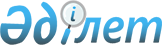 Амангелді ауданы ауылының, ауылдық округтерінің 2020 – 2022 жылдарға арналған бюджеттері туралы
					
			Мерзімі біткен
			
			
		
					Қостанай облысы Амангелді ауданы мәслихатының 2020 жылғы 13 қаңтардағы № 344 шешімі. Қостанай облысының Әділет департаментінде 2020 жылғы 15 қаңтарда № 8894 болып тіркелді. Мерзімі өткендіктен қолданыс тоқтатылды
      2008 жылғы 4 желтоқсандағы Қазақстан Республикасы Бюджет кодексінің 75-бабына және "Қазақстан Республикасындағы жергілікті мемлекеттік басқару және өзін - өзі басқару туралы" 2001 жылғы 23 қаңтардағы Қазақстан Республикасы Заңының 6 - бабына сәйкес Амангелді аудандық мәслихаты ШЕШІМ ҚАБЫЛДАДЫ:
      1. Амангелді ауылдық округінің 2020-2022 жылдарға арналған бюджеті тиісінше 1, 2 және 3-қосымшаларға сәйкес, оның ішінде 2020 жылға мынадай көлемдерде бекітілсін: 
      1) кірістер – 433 356,7 мың теңге, оның iшiнде:
      салықтық түсімдер бойынша – 4 233,0 мың теңге;
      салықтық емес түсімдер бойынша – 223,0 мың теңге;
      негізгі капиталды сатудан түсетін түсімдер бойынша – 0,0 мың теңге;
      трансферттер түсімі бойынша – 428 900,7 мың теңге;
      2) шығындар – 434 648,0 мың теңге;
      3) таза бюджеттiк кредиттеу – 0,0 мың теңге, оның iшiнде:
      бюджеттiк кредиттер – 0,0 мың теңге;
      бюджеттiк кредиттердi өтеу – 0,0 мың теңге;
      4) қаржы активтерімен операциялар бойынша сальдо – 0,0 мың теңге, оның ішінде: қаржы активтерін сатып алу - 0,0 мың теңге;
      5) бюджет тапшылығы (профициті) – - 1 291,3 мың теңге;
      6) бюджет тапшылығын қаржыландыру (профицитін пайдалану) – 1 291,3 мың теңге.
      Ескерту. 1-тармақ жаңа редакцияда - Қостанай облысы Амангелді ауданы мәслихатының 23.10.2020 № 408 шешімімен (01.01.2020 бастап қолданысқа енгізіледі).


      2. 2020 жылға арналған Амангелді ауылдық округінің бюджетінде аудандық бюджеттен берілетін субвенция көлемі 183 343,0 мың теңге сомасында көзделгені ескерілсін.
      3. Амантоғай ауылдық округінің 2020-2022 жылдарға арналған бюджеті тиісінше 4, 5 және 6-қосымшаларға сәйкес, оның ішінде 2020 жылға мынадай көлемдерде бекітілсін: 
      1) кірістер – 41 222,0 мың теңге, оның iшiнде:
      салықтық түсімдер бойынша – 191,0 мың теңге;
      салықтық емес түсімдер бойынша – 59,0 мың теңге;
      негізгі капиталды сатудан түсетін түсімдер бойынша – 0,0 мың теңге;
      трансферттер түсімі бойынша – 40 972,0 мың теңге;
      2) шығындар – 41 222,0 мың теңге;
      3) таза бюджеттiк кредиттеу – 0,0 мың теңге, оның iшiнде:
      бюджеттiк кредиттер – 0,0 мың теңге;
      бюджеттiк кредиттердi өтеу – 0,0 мың теңге;
      4) қаржы активтерімен операциялар бойынша сальдо – 0,0 мың теңге, оның ішінде: қаржы активтерін сатып алу - 0,0 мың теңге;
      5) бюджет тапшылығы (профициті) – - 0,0 мың теңге;
      6) бюджет тапшылығын қаржыландыру (профицитін пайдалану) – 0,0 мың теңге.
      Ескерту. 3-тармақ жаңа редакцияда - Қостанай облысы Амангелді ауданы мәслихатының 23.10.2020 № 408 шешімімен (01.01.2020 бастап қолданысқа енгізіледі).


      4. 2020 жылға арналған Амантоғай ауылдық округінің бюджетінде аудандық бюджеттен берілетін субвенция көлемі 13 972,0 мың теңге сомасында көзделгені ескерілсін.
      5. Ақсай ауылының 2020-2022 жылдарға арналған бюджеті тиісінше 7, 8 және 9-қосымшаларға сәйкес, оның ішінде 2020 жылға мынадай көлемдерде бекітілсін: 
      1) кірістер – 10 191,0 мың теңге, оның iшiнде:
      салықтық түсімдер бойынша – 101,0 мың теңге; 
      салықтық емес түсімдер бойынша – 13,0 мың теңге;
      негізгі капиталды сатудан түсетін түсімдер бойынша – 0,0 мың теңге;
      трансферттер түсімі бойынша – 10 077,0 мың теңге; 
      2) шығындар – 10 191,0 мың теңге; 
      3) таза бюджеттiк кредиттеу – 0,0 мың теңге, оның iшiнде: 
      бюджеттiк кредиттер – 0,0 мың теңге;
      бюджеттiк кредиттердi өтеу – 0,0 мың теңге; 
      4) қаржы активтерімен операциялар бойынша сальдо – 0,0 мың теңге, оның ішінде: қаржы активтерін сатып алу - 0,0 мың теңге;
      5) бюджет тапшылығы (профициті) – - 0,0 мың теңге; 
      6) бюджет тапшылығын қаржыландыру (профицитін пайдалану) – 0,0 мың теңге.
      6. 2020 жылға арналған Ақсай ауылының бюджетінде аудандық бюджеттен берілетін субвенция көлемі 10 077,0 мың теңге сомасында көзделгені ескерілсін.
      7. Байғабыл ауылдық округінің 2020-2022 жылдарға арналған бюджеті тиісінше 10, 11 және 12-қосымшаларға сәйкес, оның ішінде 2020 жылға мынадай көлемдерде бекітілсін: 
      1) кірістер – 11 264,0 мың теңге, оның iшiнде:
      салықтық түсімдер бойынша – 174,0 мың теңге;
      салықтық емес түсімдер бойынша – 48,0 мың теңге;
      негізгі капиталды сатудан түсетін түсімдер бойынша – 0,0 мың теңге;
      трансферттер түсімі бойынша – 11 042,0 мың теңге;
      2) шығындар – 11 264,0 мың теңге;
      3) таза бюджеттiк кредиттеу – 0,0 мың теңге, оның iшiнде:
      бюджеттiк кредиттер – 0,0 мың теңге;
      бюджеттiк кредиттердi өтеу – 0,0 мың теңге;
      4) қаржы активтерімен операциялар бойынша сальдо – 0,0 мың теңге, оның ішінде: қаржы активтерін сатып алу - 0,0 мың теңге;
      5) бюджет тапшылығы (профициті) – - 0,0 мың теңге;
      6) бюджет тапшылығын қаржыландыру (профицитін пайдалану) – 0,0 мың теңге.
      Ескерту. 7-тармақ жаңа редакцияда - Қостанай облысы Амангелді ауданы мәслихатының 23.10.2020 № 408 шешімімен (01.01.2020 бастап қолданысқа енгізіледі).


      8. 2020 жылға арналған Байғабыл ауылдық округінің бюджетінде аудандық бюджеттен берілетін субвенция көлемі 10 792,0 мың теңге сомасында көзделгені ескерілсін.
      9. Қабырға ауылдық округінің 2020-2022 жылдарға арналған бюджеті тиісінше 13, 14 және 15-қосымшаларға сәйкес, оның ішінде 2020 жылға мынадай көлемдерде бекітілсін: 
      1) кірістер –16 332,0 мың теңге, оның iшiнде:
      салықтық түсімдер бойынша –14,0 мың теңге; 
      салықтық емес түсімдер бойынша – 0,0 мың теңге;
      негізгі капиталды сатудан түсетін түсімдер бойынша – 0,0 мың теңге;
      трансферттер түсімі бойынша – 16 318,0 мың теңге; 
      2) шығындар – 16 332,0 мың теңге; 
      3) таза бюджеттiк кредиттеу – 0,0 мың теңге, оның iшiнде: 
      бюджеттiк кредиттер – 0,0 мың теңге;
      бюджеттiк кредиттердi өтеу – 0,0 мың теңге; 
      4) қаржы активтерімен операциялар бойынша сальдо – 0,0 мың теңге, оның ішінде: қаржы активтерін сатып алу - 0,0 мың теңге;
      5) бюджет тапшылығы (профициті) – - 0,0 мың теңге; 
      6) бюджет тапшылығын қаржыландыру (профицитін пайдалану) – 0,0 мың теңге.
      10. 2020 жылға арналған Қабырға ауылдық округінің бюджетінде аудандық бюджеттен берілетін субвенция көлемі 10 918,0 мың теңге сомасында көзделгені ескерілсін.
      11. Қарасу ауылдық округінің 2020-2022 жылдарға арналған бюджеті тиісінше 16, 17 және 18-қосымшаларға сәйкес, оның ішінде 2020 жылға мынадай көлемдерде бекітілсін: 
      1) кірістер – 13 747,0 мың теңге, оның iшiнде:
      салықтық түсімдер бойынша – 117,0 мың теңге;
      салықтық емес түсімдер бойынша – 37,0 мың теңге;
      негізгі капиталды сатудан түсетін түсімдер бойынша – 0,0 мың теңге;
      трансферттер түсімі бойынша – 13 593,0 мың теңге;
      2) шығындар – 13 747,0 мың теңге;
      3) таза бюджеттiк кредиттеу – 0,0 мың теңге, оның iшiнде:
      бюджеттiк кредиттер – 0,0 мың теңге;
      бюджеттiк кредиттердi өтеу – 0,0 мың теңге;
      4) қаржы активтерімен операциялар бойынша сальдо – 0,0 мың теңге, оның ішінде: қаржы активтерін сатып алу - 0,0 мың теңге;
      5) бюджет тапшылығы (профициті) – - 0,0 мың теңге;
      6) бюджет тапшылығын қаржыландыру (профицитін пайдалану) – 0,0 мың теңге.
      Ескерту. 11-тармақ жаңа редакцияда - Қостанай облысы Амангелді ауданы мәслихатының 23.10.2020 № 408 шешімімен (01.01.2020 бастап қолданысқа енгізіледі).


      12. 2020 жылға арналған Қарасу ауылдық округінің бюджетінде аудандық бюджеттен берілетін субвенция көлемі 13 593,0 мың теңге сомасында көзделгені ескерілсін.
      13. Құмкешу ауылдық округінің 2020-2022 жылдарға арналған бюджеті тиісінше 19, 20 және 21-қосымшаларға сәйкес, оның ішінде 2020 жылға мынадай көлемдерде бекітілсін:
      1) кірістер – 12 312,0 мың теңге, оның iшiнде:
      салықтық түсімдер бойынша – 136,0 мың теңге;
      салықтық емес түсімдер бойынша – 19,0 мың теңге;
      негізгі капиталды сатудан түсетін түсімдер бойынша – 0,0 мың теңге;
      трансферттер түсімі бойынша – 12 157,0 мың теңге;
      2) шығындар – 12 312,0 мың теңге;
      3) таза бюджеттiк кредиттеу – 0,0 мың теңге, оның iшiнде:
      бюджеттiк кредиттер – 0,0 мың теңге;
      бюджеттiк кредиттердi өтеу – 0,0 мың теңге;
      4) қаржы активтерімен операциялар бойынша сальдо – 0,0 мың теңге, оның ішінде: қаржы активтерін сатып алу - 0,0 мың теңге;
      5) бюджет тапшылығы (профициті) – - 0,0 мың теңге;
      6) бюджет тапшылығын қаржыландыру (профицитін пайдалану) – 0,0 мың теңге.
      Ескерту. 13-тармақ жаңа редакцияда - Қостанай облысы Амангелді ауданы мәслихатының 23.10.2020 № 408 шешімімен (01.01.2020 бастап қолданысқа енгізіледі).


      14. 2020 жылға арналған Құмкешу ауылдық округінің бюджетінде аудандық бюджеттен берілетін субвенция көлемі 12 157,0 мың теңге сомасында көзделгені ескерілсін.
      15. Тасты ауылдық округінің 2020-2022 жылдарға арналған бюджеті тиісінше 22, 23 және 24-қосымшаларға сәйкес, оның ішінде 2020 жылға мынадай көлемдерде бекітілсін:
      1) кірістер – 16 523,0 мың теңге, оның iшiнде:
      салықтық түсімдер бойынша – 1 478,0 мың теңге; 
      салықтық емес түсімдер бойынша – 192,0 мың теңге;
      негізгі капиталды сатудан түсетін түсімдер бойынша – 0,0 мың теңге;
      трансферттер түсімі бойынша – 14 853,0 мың теңге; 
      2) шығындар – 16 523,0 мың теңге; 
      3) таза бюджеттiк кредиттеу – 0,0 мың теңге, оның iшiнде: 
      бюджеттiк кредиттер – 0,0 мың теңге;
      бюджеттiк кредиттердi өтеу – 0,0 мың теңге; 
      4) қаржы активтерімен операциялар бойынша сальдо – 0,0 мың теңге, 
      оның ішінде: қаржы активтерін сатып алу - 0,0 мың теңге;
      5) бюджет тапшылығы (профициті) – - 0,0 мың теңге; 
      6) бюджет тапшылығын қаржыландыру (профицитін пайдалану) – 0,0 мың теңге.
      16. 2020 жылға арналған Тасты ауылдық округінің бюджетінде аудандық бюджеттен берілетін субвенция көлемі 14 853,0 мың теңге сомасында көзделгені ескерілсін.
      17. Үрпек ауылдық округінің 2020-2022 жылдарға арналған бюджеті тиісінше 25, 26 және 27-қосымшаларға сәйкес, оның ішінде 2020 жылға мынадай көлемдерде бекітілсін:
      1) кірістер – 18 981,0 мың теңге, оның iшiнде:
      салықтық түсімдер бойынша – 858,0 мың теңге; 
      салықтық емес түсімдер бойынша – 48,0 мың теңге;
      негізгі капиталды сатудан түсетін түсімдер бойынша – 0,0 мың теңге;
      трансферттер түсімі бойынша – 18 075,0 мың теңге; 
      2) шығындар – 18 981,0 мың теңге; 
      3) таза бюджеттiк кредиттеу – 0,0 мың теңге, оның iшiнде: 
      бюджеттiк кредиттер – 0,0 мың теңге;
      бюджеттiк кредиттердi өтеу – 0,0 мың теңге; 
      4) қаржы активтерімен операциялар бойынша сальдо – 0,0 мың теңге, оның ішінде: қаржы активтерін сатып алу - 0,0 мың теңге;
      5) бюджет тапшылығы (профициті) – - 0,0 мың теңге; 
      6) бюджет тапшылығын қаржыландыру (профицитін пайдалану) – 0,0 мың теңге.
      18. 2020 жылға арналған Үрпек ауылдық округінің бюджетінде аудандық бюджеттен берілетін субвенция көлемі 12 675,0 мың теңге сомасында көзделгені ескерілсін.
      19. Үштоғай ауылдық округінің 2020-2022 жылдарға арналған бюджеті тиісінше 28, 29 және 30-қосымшаларға сәйкес, оның ішінде 2020 жылға мынадай көлемдерде бекітілсін:
      1) кірістер – 12 252,0 мың теңге, оның iшiнде:
      салықтық түсімдер бойынша – 403,0 мың теңге; 
      салықтық емес түсімдер бойынша – 0,0 мың теңге;
      негізгі капиталды сатудан түсетін түсімдер бойынша – 0,0 мың теңге;
      трансферттер түсімі бойынша – 11 849,0 мың теңге; 
      2) шығындар – 12 252,0 мың теңге; 
      3) таза бюджеттiк кредиттеу – 0,0 мың теңге, оның iшiнде: 
      бюджеттiк кредиттер – 0,0 мың теңге;
      бюджеттiк кредиттердi өтеу – 0,0 мың теңге; 
      4) қаржы активтерімен операциялар бойынша сальдо – 0,0 мың теңге, оның ішінде: қаржы активтерін сатып алу - 0,0 мың теңге;
      5) бюджет тапшылығы (профициті) – - 0,0 мың теңге; 
      6) бюджет тапшылығын қаржыландыру (профицитін пайдалану) – 0,0 мың теңге.
      20. 2020 жылға арналған Үштоғай ауылдық округінің бюджетінде аудандық бюджеттен берілетін субвенция көлемі 11 849,0 мың теңге сомасында көзделгені ескерілсін.
      21. Ауыл, ауылдық округтердің бюджеттерінен аудандық бюджетке бюджеттік алып қоюлар көлемі көзделмеген.
      22. Осы шешім 2020 жылғы 1 қаңтардан бастап қолданысқа енгізіледі. Амангелді ауданының Амангелді ауылдық округінің 2020 жылға арналған бюджеті
      Ескерту. 1-қосымша жаңа редакцияда - Қостанай облысы Амангелді ауданы мәслихатының 23.10.2020 № 408 шешімімен (01.01.2020 бастап қолданысқа енгізіледі). Амангелді ауданының Амангелді ауылдық округінің 2021 жылға арналған бюджеті Амангелді ауданының Амангелді ауылдық округінің 2022 жылға арналған бюджеті Амангелді ауданының Амантоғай ауылдық округінің 2020 жылға арналған бюджеті
      Ескерту. 4-қосымша жаңа редакцияда - Қостанай облысы Амангелді ауданы мәслихатының 23.10.2020 № 408 шешімімен (01.01.2020 бастап қолданысқа енгізіледі). Амангелді ауданының Амантоғай ауылдық округінің 2021 жылға арналған бюджеті Амангелді ауданының Амантоғай ауылдық округінің 2022 жылға арналған бюджеті Амангелді ауданының Ақсай ауылының 2020 жылға арналған бюджеті Амангелді ауданының Ақсай ауылының 2021 жылға арналған бюджеті Амангелді ауданының Ақсай ауылының 2022 жылға арналған бюджеті Амангелді ауданының Байғабыл ауылдық округінің 2020 жылға арналған бюджеті
      Ескерту. 10-қосымша жаңа редакцияда - Қостанай облысы Амангелді ауданы мәслихатының 23.10.2020 № 408 шешімімен (01.01.2020 бастап қолданысқа енгізіледі). Амангелді ауданының Байғабыл ауылдық округінің 2021 жылға арналған бюджеті Амангелді ауданының Байғабыл ауылдық округінің 2022 жылға арналған бюджеті Амангелді ауданының Қабырға ауылдық округінің 2020 жылға арналған бюджеті Амангелді ауданының Қабырға ауылдық округінің 2021 жылға арналған бюджеті Амангелді ауданының Қабырға ауылдық округінің 2022 жылға арналған бюджеті Амангелді ауданының Қарасу ауылдық округінің 2020 жылға арналған бюджеті
      Ескерту. 16-қосымша жаңа редакцияда - Қостанай облысы Амангелді ауданы мәслихатының 23.10.2020 № 408 шешімімен (01.01.2020 бастап қолданысқа енгізіледі). Амангелді ауданының Қарасу ауылдық округінің 2021 жылға арналған бюджеті Амангелді ауданының Қарасу ауылдық округінің 2022 жылға арналған бюджеті Амангелді ауданының Құмкешу ауылдық округінің 2020 жылға арналған бюджеті
      Ескерту. 19-қосымша жаңа редакцияда - Қостанай облысы Амангелді ауданы мәслихатының 23.10.2020 № 408 шешімімен (01.01.2020 бастап қолданысқа енгізіледі). Амангелді ауданының Құмкешу ауылдық округінің 2021 жылға арналған бюджеті Амангелді ауданының Құмкешу ауылдық округінің 2022 жылға арналған бюджеті Амангелді ауданының Тасты ауылдық округінің 2020 жылға арналған бюджеті Амангелді ауданының Тасты ауылдық округінің 2021 жылға арналған бюджеті Амангелді ауданының Тасты ауылдық округінің 2022 жылға арналған бюджеті Амангелді ауданының Үрпек ауылдық округінің 2020 жылға арналған бюджеті Амангелді ауданының Үрпек ауылдық округінің 2021 жылға арналған бюджеті Амангелді ауданының Үрпек ауылдық округінің 2022 жылға арналған бюджеті Амангелді ауданының Үштоғай ауылдық округінің 2020 жылға арналған бюджеті Амангелді ауданының Үштоғай ауылдық округінің 2021 жылға арналған бюджеті Амангелді ауданының Үштоғай ауылдық округінің 2022 жылға арналған бюджеті
					© 2012. Қазақстан Республикасы Әділет министрлігінің «Қазақстан Республикасының Заңнама және құқықтық ақпарат институты» ШЖҚ РМК
				
      Сессия төрайымы

З. Нурханова

      Амангелді аудандық мәслихатының хатшысы

К. Кеделбаев
Амангелді
аудандық мәслихатының
2020 жылғы 13 қаңтардағы
№ 344 шешіміне
1-қосымша
Санаты
Санаты
Санаты
Санаты
Санаты
Сомасы, мың теңге
Сыныбы
Сыныбы
Сыныбы
Сыныбы
Сомасы, мың теңге
Кіші сыныбы
Кіші сыныбы
Кіші сыныбы
Сомасы, мың теңге
Ерекшелігі
Ерекшелігі
Сомасы, мың теңге
Атауы
Сомасы, мың теңге
1
2
3
4
5
6
I
І. Кірістер
433 356,7
1
00
0
00
Салықтық түciмдер
4 233,0
1
04
0
00
Меншiкке салынатын салықтар
4 233,0
1
04
1
00
Мүлiкке салынатын салықтар
422,0
1
04
3
00
Жер салығы
549,0
1
04
4
00
Көлiк құралдарына салынатын салық
3 262,0
2
00
0
00
Салықтық емес түciмдер
223,0
2
01
0
00
Мемлекеттік меншіктен түсетін кірістер
223,0
2
01
5
00
Мемлекет меншiгiндегi мүлiктi жалға беруден түсетiн кiрiстер
223,0
4
00
0
00
Трансферттердің түсімдері
428 900,7
4
02
0
00
Мемлекеттiк басқарудың жоғары тұрған органдарынан түсетiн трансферттер
428 900,7
4
02
3
00
Аудандардың (облыстық маңызы бар қаланың) бюджетінен трансферттер
428 900,7
Функционалдық топ
Функционалдық топ
Функционалдық топ
Функционалдық топ
Функционалдық топ
Сомасы, мың теңге
Кіші функция
Кіші функция
Кіші функция
Кіші функция
Сомасы, мың теңге
Бюджеттік бағдарламалардың әкімшісі
Бюджеттік бағдарламалардың әкімшісі
Бюджеттік бағдарламалардың әкімшісі
Сомасы, мың теңге
Бағдарлама
Бағдарлама
Сомасы, мың теңге
Атауы
Сомасы, мың теңге
ІІ. Шығындар
434 648,0
01
Жалпы сипаттағы мемлекеттiк қызметтер
29 481,3
1
Мемлекеттiк басқарудың жалпы функцияларын орындайтын өкiлдi, атқарушы және басқа органдар
29 481,3
124
Аудандық маңызы бар қала, ауыл, кент, ауылдық округ әкімінің аппараты
29 481,3
001
Аудандық маңызы бар қала, ауыл, кент, ауылдық округ әкімінің қызметін қамтамасыз ету жөніндегі қызметтер
29 416,3
032
Ведомстволық бағыныстағы мемлекеттік мекемелер мен ұйымдардың күрделі шығыстары
65,0
04
Бiлiм беру
134 610,0
1
Мектепке дейiнгі тәрбие және оқыту
134 610,0
124
Аудандық маңызы бар қала, ауыл, кент, ауылдық округ әкімінің аппараты
134 610,0
004
Мектепке дейінгі тәрбиелеу және оқыту және мектепке дейінгі тәрбиелеу және оқыту ұйымдарында медициналық қызмет көрсетуді ұйымдастыру
134 610,0
07
Тұрғын үй-коммуналдық шаруашылық
33 323,9
1
Тұрғын үй шаруашылығы
15 309,9
124
Аудандық маңызы бар қала, ауыл, кент, ауылдық округ әкімінің аппараты
15 309,9
007
Аудандық маңызы бар қаланың, ауылдың, кенттің, ауылдық округтің мемлекеттік тұрғын үй қорының сақталуын ұйымдастыру
15 309,9
3
Елді-мекендерді көркейту
18 014,0
124
Аудандық маңызы бар қала, ауыл, кент, ауылдық округ әкімінің аппараты
18 014,0
008
Елді мекендердегі көшелерді жарықтандыру
4 600,0
009
Елді мекендердің санитариясын қамтамасыз ету
54,0
011
Елді мекендерді абаттандыру мен көгалдандыру
13 360,0
12
Көлiк және коммуникация
28 211,8
1
Автомобиль көлiгi
28 211,8
124
Аудандық маңызы бар қала, ауыл, кент, ауылдық округ әкімінің аппараты
28 211,8
013
Аудандық маңызы бар қалаларда, ауылдарда, кенттерде, ауылдық округтерде автомобиль жолдарының жұмыс істеуін қамтамасыз ету
250,0
045
Аудандық маңызы бар қалаларда, ауылдарда, кенттерде, ауылдық округтерде автомобиль жолдарын күрделі және орташа жөндеу
27 961,8
13
Басқалар
186 197,0
9
Басқалар
186 197,0
124
Аудандық маңызы бар қала, ауыл, кент, ауылдық округ әкімінің аппараты
186 197,0
057
"Ауыл-Ел бесігі" жобасы шеңберінде ауылдық елді мекендердегі әлеуметтік және инженерлік инфрақұрылым бойынша іс-шараларды іске асыру
186 197,0
15
Трансферттер
22 824,0
1
Трансферттер
22 824,0
124
Аудандық маңызы бар қала, ауыл, кент, ауылдық округ әкімінің аппараты
22 824,0
051
Заңнаманы өзгертуге байланысты жоғары тұрған бюджеттің шығындарын өтеуге төменгі тұрған бюджеттен ағымдағы нысаналы трансферттер
22 824,0
ІІІ. Таза бюджеттік кредиттеу
0,0
IV. Қаржы активтерімен операциялар бойынша сальдо
0,0
Қаржы активтерін сатып алу
0,0
V. Бюджет тапшылығы (профициті)
-1 291,3
VI. Бюджет тапшылығын қаржыландыру (профицитін пайдалану)
1 291,3Амангелді
аудандық мәслихатының
2020 жылғы 13 қаңтардағы
№ 344 шешіміне
2-қосымша
Санаты
Санаты
Санаты
Санаты
Санаты
Санаты
Сыныбы
Сыныбы
Сыныбы
Сыныбы
Сыныбы
Кіші сыныбы
Кіші сыныбы
Кіші сыныбы
Кіші сыныбы
Ерекшелігі
Ерекшелігі
Ерекшелігі
Атауы
Сомасы, мың теңге
1
2
3
4
5
6
I
І. Кірістер
317810,0
1
00
0
00
Салықтық түciмдер
9795,0
1
04
0
00
Меншiкке салынатын салықтар
9795,0
1
04
1
00
Мүлiкке салынатын салықтар
722,0
1
04
3
00
Жер салығы
577,0
1
04
4
00
Көлiк құралдарына салынатын салық
8496,0
2
00
0
00
Салықтық емес түciмдер
223,0
2
01
0
00
Мемлекеттік меншіктен түсетін кірістер
223,0
2
01
5
00
Мемлекет меншiгiндегi мүлiктi жалға беруден түсетiн кiрiстер
223,0
4
00
0
00
Трансферттердің түсімдері
307792,0
4
02
0
00
Мемлекеттiк басқарудың жоғары тұрған органдарынан түсетiн трансферттер
307792,0
4
02
3
00
Аудандардың (облыстық маңызы бар қаланың) бюджетінен трансферттер
307792,0
Функционалдық топ
Функционалдық топ
Функционалдық топ
Функционалдық топ
Функционалдық топ
Функционалдық топ
Кіші функция
Кіші функция
Кіші функция
Кіші функция
Кіші функция
Бюджеттік бағдарламалардың әкімшісі
Бюджеттік бағдарламалардың әкімшісі
Бюджеттік бағдарламалардың әкімшісі
Бюджеттік бағдарламалардың әкімшісі
Бағдарлама
Бағдарлама
Бағдарлама
Атауы
Сомасы, мың теңге
ІІ. Шығындар
317810,0
01
Жалпы сипаттағы мемлекеттiк қызметтер
29806,0
1
Мемлекеттiк басқарудың жалпы функцияларын орындайтын өкiлдi, атқарушы және басқа органдар
29806,0
124
Аудандық маңызы бар қала, ауыл, кент, ауылдық округ әкімінің аппараты
29806,0
001
Аудандық маңызы бар қала, ауыл, кент, ауылдық округ әкімінің қызметін қамтамасыз ету жөніндегі қызметтер
29806,0
04
Бiлiм беру
145666,0
1
Мектепке дейiнгі тәрбие және оқыту
145666,0
124
Аудандық маңызы бар қала, ауыл, кент, ауылдық округ әкімінің аппараты
145666,0
004
Мектепке дейінгі тәрбиелеу және оқыту және мектепке дейінгі тәрбиелеу және оқыту ұйымдарында медициналық қызмет көрсетуді ұйымдастыру
145666,0
07
Тұрғын үй-коммуналдық шаруашылық
12000,0
3
Елді-мекендерді көркейту
12000,0
124
Аудандық маңызы бар қала, ауыл, кент, ауылдық округ әкімінің аппараты
12000,0
008
Елді мекендердегі көшелерді жарықтандыру
4000,0
011
Елді мекендерді абаттандыру мен көгалдандыру
8000,0
13
Басқалар
130338,0
9
Басқалар
130338,0
124
Аудандық маңызы бар қала, ауыл, кент, ауылдық округ әкімінің аппараты
130338,0
057
"Ауыл-Ел бесігі" жобасы шеңберінде ауылдық елді мекендердегі әлеуметтік және инженерлік инфрақұрылым бойынша іс-шараларды іске асыру
130338,0
ІІІ. Таза бюджеттік кредиттеу
0,0
IV. Қаржы активтерімен операциялар бойынша сальдо
0,0
Қаржы активтерін сатып алу
0,0
V. Бюджет тапшылығы (профициті)
0,0
VI. Бюджет тапшылығын қаржыландыру (профицитін пайдалану)
0,0Амангелді
аудандық мәслихатының
2020 жылғы 13 қаңтардағы
№ 344 шешіміне
3-қосымша
Санаты
Санаты
Санаты
Санаты
Санаты
Санаты
Сыныбы
Сыныбы
Сыныбы
Сыныбы
Сыныбы
Кіші сыныбы
Кіші сыныбы
Кіші сыныбы
Кіші сыныбы
Ерекшелігі
Ерекшелігі
Ерекшелігі
Атауы
Сомасы, мың теңге
1
2
3
4
5
6
I
І. Кірістер
191184,0
1
00
0
00
Салықтық түciмдер
10009,0
1
04
0
00
Меншiкке салынатын салықтар
10009,0
1
04
1
00
Мүлiкке салынатын салықтар
722,0
1
04
3
00
Жер салығы
577,0
1
04
4
00
Көлiк құралдарына салынатын салық
8710,0
2
00
0
00
Салықтық емес түciмдер
223,0
2
01
0
00
Мемлекеттік меншіктен түсетін кірістер
223,0
2
01
5
00
Мемлекет меншiгiндегi мүлiктi жалға беруден түсетiн кiрiстер
223,0
4
00
0
00
Трансферттердің түсімдері
180952,0
4
02
0
00
Мемлекеттiк басқарудың жоғары тұрған органдарынан түсетiн трансферттер
180952,0
4
02
3
00
Аудандардың (облыстық маңызы бар қаланың) бюджетінен трансферттер
180952,0
Функционалдық топ
Функционалдық топ
Функционалдық топ
Функционалдық топ
Функционалдық топ
Функционалдық топ
Кіші функция
Кіші функция
Кіші функция
Кіші функция
Кіші функция
Бюджеттік бағдарламалардың әкімшісі
Бюджеттік бағдарламалардың әкімшісі
Бюджеттік бағдарламалардың әкімшісі
Бюджеттік бағдарламалардың әкімшісі
Бағдарлама
Бағдарлама
Бағдарлама
Атауы
Сомасы, мың теңге
ІІ. Шығындар
191184,0
01
Жалпы сипаттағы мемлекеттiк қызметтер
31098,0
1
Мемлекеттiк басқарудың жалпы функцияларын орындайтын өкiлдi, атқарушы және басқа органдар
31098,0
124
Аудандық маңызы бар қала, ауыл, кент, ауылдық округ әкімінің аппараты
31098,0
001
Аудандық маңызы бар қала, ауыл, кент, ауылдық округ әкімінің қызметін қамтамасыз ету жөніндегі қызметтер
31098,0
04
Бiлiм беру
147686,0
1
Мектепке дейiнгі тәрбие және оқыту
147686,0
124
Аудандық маңызы бар қала, ауыл, кент, ауылдық округ әкімінің аппараты
147686,0
004
Мектепке дейінгі тәрбиелеу және оқыту және мектепке дейінгі тәрбиелеу және оқыту ұйымдарында медициналық қызмет көрсетуді ұйымдастыру
147686,0
07
Тұрғын үй-коммуналдық шаруашылық
12400,0
3
Елді-мекендерді көркейту
12400,0
124
Аудандық маңызы бар қала, ауыл, кент, ауылдық округ әкімінің аппараты
12400,0
008
Елді мекендердегі көшелерді жарықтандыру
4000,0
011
Елді мекендерді абаттандыру мен көгалдандыру
8400,0
ІІІ. Таза бюджеттік кредиттеу
0,0
IV. Қаржы активтерімен операциялар бойынша сальдо
0,0
Қаржы активтерін сатып алу
0,0
V. Бюджет тапшылығы (профициті)
0,0
VI. Бюджет тапшылығын қаржыландыру (профицитін пайдалану)
0,0Амангелді
аудандық мәслихатының
2020 жылғы 13 қаңтардағы
№ 344 шешіміне
4-қосымша
Санаты
Санаты
Санаты
Санаты
Санаты
Сомасы, мың теңге
Сыныбы
Сыныбы
Сыныбы
Сыныбы
Сомасы, мың теңге
Кіші сыныбы
Кіші сыныбы
Кіші сыныбы
Сомасы, мың теңге
Ерекшелігі
Ерекшелігі
Сомасы, мың теңге
Атауы
Сомасы, мың теңге
1
2
3
4
5
6
I
І. Кірістер
41 222,0
1
00
0
00
Салықтық түciмдер
191,0
1
04
0
00
Меншiкке салынатын салықтар
191,0
1
04
1
00
Мүлiкке салынатын салықтар
42,0
1
04
3
00
Жер салығы
80,0
1
04
4
00
Көлiк құралдарына салынатын салық
69,0
2
00
0
00
Салықтық емес түciмдер
59,0
2
01
0
00
Мемлекеттік меншіктен түсетін кірістер
59,0
2
01
5
00
Мемлекет меншiгiндегi мүлiктi жалға беруден түсетiн кiрiстер
59,0
4
00
0
00
Трансферттердің түсімдері
40 972,0
4
02
0
00
Мемлекеттiк басқарудың жоғары тұрған органдарынан түсетiн трансферттер
40 972,0
4
02
3
00
Аудандардың (облыстық маңызы бар қаланың) бюджетінен трансферттер
40 972,0
Функционалдық топ
Функционалдық топ
Функционалдық топ
Функционалдық топ
Функционалдық топ
Сомасы, мың теңге
Кіші функция
Кіші функция
Кіші функция
Кіші функция
Сомасы, мың теңге
Бюджеттік бағдарламалардың әкімшісі
Бюджеттік бағдарламалардың әкімшісі
Бюджеттік бағдарламалардың әкімшісі
Сомасы, мың теңге
Бағдарлама
Бағдарлама
Сомасы, мың теңге
Атауы
Сомасы, мың теңге
ІІ. Шығындар
41 222,0
01
Жалпы сипаттағы мемлекеттiк қызметтер
40 971,0
1
Мемлекеттiк басқарудың жалпы функцияларын орындайтын өкiлдi, атқарушы және басқа органдар
40 971,0
124
Аудандық маңызы бар қала, ауыл, кент, ауылдық округ әкімінің аппараты
40 971,0
001
Аудандық маңызы бар қала, ауыл, кент, ауылдық округ әкімінің қызметін қамтамасыз ету жөніндегі қызметтер
40 971,0
07
Тұрғын үй-коммуналдық шаруашылық
251,0
3
Елді-мекендерді көркейту
251,0
124
Аудандық маңызы бар қала, ауыл, кент, ауылдық округ әкімінің аппараты
251,0
008
Елді мекендердегі көшелерді жарықтандыру
251,0
ІІІ. Таза бюджеттік кредиттеу
0,0
IV. Қаржы активтерімен операциялар бойынша сальдо
0,0
Қаржы активтерін сатып алу
0,0
V. Бюджет тапшылығы (профициті)
0,0
VI. Бюджет тапшылығын қаржыландыру (профицитін пайдалану)
0,0Амангелді
аудандық мәслихатының
2020 жылғы 13 қаңтардағы
№ 344 шешіміне
5-қосымша
Санаты
Санаты
Санаты
Санаты
Санаты
Санаты
Сыныбы
Сыныбы
Сыныбы
Сыныбы
Сыныбы
Кіші сыныбы
Кіші сыныбы
Кіші сыныбы
Кіші сыныбы
Ерекшелігі
Ерекшелігі
Ерекшелігі
Атауы
Сомасы, мың теңге
1
2
3
4
5
6
I
І. Кірістер
14496,0
1
00
0
00
Салықтық түciмдер
889,0
1
04
0
00
Меншiкке салынатын салықтар
889,0
1
04
1
00
Мүлiкке салынатын салықтар
42,0
1
04
3
00
Жер салығы
80,0
1
04
4
00
Көлiк құралдарына салынатын салық
767,0
2
00
0
00
Салықтық емес түciмдер
84,0
2
01
0
00
Мемлекеттік меншіктен түсетін кірістер
84,0
2
01
5
00
Мемлекет меншiгiндегi мүлiктi жалға беруден түсетiн кiрiстер
84,0
4
00
0
00
Трансферттердің түсімдері
13523,0
4
02
0
00
Мемлекеттiк басқарудың жоғары тұрған органдарынан түсетiн трансферттер
13523,0
4
02
3
00
Аудандардың (облыстық маңызы бар қаланың) бюджетінен трансферттер
13523,0
Функционалдық топ
Функционалдық топ
Функционалдық топ
Функционалдық топ
Функционалдық топ
Функционалдық топ
Кіші функция
Кіші функция
Кіші функция
Кіші функция
Кіші функция
Бюджеттік бағдарламалардың әкімшісі
Бюджеттік бағдарламалардың әкімшісі
Бюджеттік бағдарламалардың әкімшісі
Бюджеттік бағдарламалардың әкімшісі
Бағдарлама
Бағдарлама
Бағдарлама
Атауы
Сомасы, мың теңге
ІІ. Шығындар
14496,0
01
Жалпы сипаттағы мемлекеттiк қызметтер
14234,0
1
Мемлекеттiк басқарудың жалпы функцияларын орындайтын өкiлдi, атқарушы және басқа органдар
14234,0
124
Аудандық маңызы бар қала, ауыл, кент, ауылдық округ әкімінің аппараты
14234,0
001
Аудандық маңызы бар қала, ауыл, кент, ауылдық округ әкімінің қызметін қамтамасыз ету жөніндегі қызметтер
14234,0
07
Тұрғын үй-коммуналдық шаруашылық
262,0
3
Елді-мекендерді көркейту
262,0
124
Аудандық маңызы бар қала, ауыл, кент, ауылдық округ әкімінің аппараты
262,0
008
Елді мекендердегі көшелерді жарықтандыру
262,0
ІІІ. Таза бюджеттік кредиттеу
0,0
IV. Қаржы активтерімен операциялар бойынша сальдо
0,0
Қаржы активтерін сатып алу
0,0
V. Бюджет тапшылығы (профициті)
0,0
VI. Бюджет тапшылығын қаржыландыру (профицитін пайдалану)
0,0Амангелді
аудандық мәслихатының
2020 жылғы 13 қаңтардағы
№ 344 шешіміне
6-қосымша
Санаты
Санаты
Санаты
Санаты
Санаты
Санаты
Сыныбы
Сыныбы
Сыныбы
Сыныбы
Сыныбы
Кіші сыныбы
Кіші сыныбы
Кіші сыныбы
Кіші сыныбы
Ерекшелігі
Ерекшелігі
Ерекшелігі
Атауы
Сомасы, мың теңге
1
2
3
4
5
6
I
І. Кірістер
14399,0
1
00
0
00
Салықтық түciмдер
925,0
1
04
0
00
Меншiкке салынатын салықтар
925,0
1
04
1
00
Мүлiкке салынатын салықтар
42,0
1
04
3
00
Жер салығы
80,0
1
04
4
00
Көлiк құралдарына салынатын салық
803,0
2
00
0
00
Салықтық емес түciмдер
84,0
2
01
0
00
Мемлекеттік меншіктен түсетін кірістер
84,0
2
01
5
00
Мемлекет меншiгiндегi мүлiктi жалға беруден түсетiн кiрiстер
84,0
4
00
0
00
Трансферттердің түсімдері
13390,0
4
02
0
00
Мемлекеттiк басқарудың жоғары тұрған органдарынан түсетiн трансферттер
13390,0
4
02
3
00
Аудандардың (облыстық маңызы бар қаланың) бюджетінен трансферттер
13390,0
Функционалдық топ
Функционалдық топ
Функционалдық топ
Функционалдық топ
Функционалдық топ
Функционалдық топ
Кіші функция
Кіші функция
Кіші функция
Кіші функция
Кіші функция
Бюджеттік бағдарламалардың әкімшісі
Бюджеттік бағдарламалардың әкімшісі
Бюджеттік бағдарламалардың әкімшісі
Бюджеттік бағдарламалардың әкімшісі
Бағдарлама
Бағдарлама
Бағдарлама
Атауы
Сомасы, мың теңге
ІІ. Шығындар
14399,0
01
Жалпы сипаттағы мемлекеттiк қызметтер
14131,0
1
Мемлекеттiк басқарудың жалпы функцияларын орындайтын өкiлдi, атқарушы және басқа органдар
14131,0
124
Аудандық маңызы бар қала, ауыл, кент, ауылдық округ әкімінің аппараты
14131,0
001
Аудандық маңызы бар қала, ауыл, кент, ауылдық округ әкімінің қызметін қамтамасыз ету жөніндегі қызметтер
14131,0
07
Тұрғын үй-коммуналдық шаруашылық
268,0
3
Елді-мекендерді көркейту
268,0
124
Аудандық маңызы бар қала, ауыл, кент, ауылдық округ әкімінің аппараты
268,0
008
Елді мекендердегі көшелерді жарықтандыру
268,0
ІІІ. Таза бюджеттік кредиттеу
0,0
IV. Қаржы активтерімен операциялар бойынша сальдо
0,0
Қаржы активтерін сатып алу
0,0
V. Бюджет тапшылығы (профициті)
0,0
VI. Бюджет тапшылығын қаржыландыру (профицитін пайдалану)
0,0Амангелді
аудандық мәслихатының
2020 жылғы 13 қаңтардағы
№ 344 шешіміне
7-қосымша
Санаты
Санаты
Санаты
Санаты
Санаты
Санаты
Сыныбы
Сыныбы
Сыныбы
Сыныбы
Сыныбы
Кіші сыныбы
Кіші сыныбы
Кіші сыныбы
Кіші сыныбы
Ерекшелігі
Ерекшелігі
Ерекшелігі
Атауы
Сомасы, мың теңге
1
2
3
4
5
6
I
І. Кірістер
10191,0
1
00
0
00
Салықтық түciмдер
101,0
1
04
0
00
Меншiкке салынатын салықтар
101,0
1
04
1
00
Мүлiкке салынатын салықтар
37,0
1
04
3
00
Жер салығы
14,0
1
04
4
00
Көлiк құралдарына салынатын салық
50,0
2
00
0
00
Салықтық емес түciмдер
13,0
2
01
0
00
Мемлекеттік меншіктен түсетін кірістер
13,0
2
01
5
00
Мемлекет меншiгiндегi мүлiктi жалға беруден түсетiн кiрiстер
13,0
4
00
0
00
Трансферттердің түсімдері
10077,0
4
02
0
00
Мемлекеттiк басқарудың жоғары тұрған органдарынан түсетiн трансферттер
10077,0
4
02
3
00
Аудандардың (облыстық маңызы бар қаланың) бюджетінен трансферттер
10077,0
Функционалдық топ
Функционалдық топ
Функционалдық топ
Функционалдық топ
Функционалдық топ
Функционалдық топ
Кіші функция
Кіші функция
Кіші функция
Кіші функция
Кіші функция
Бюджеттік бағдарламалардың әкімшісі
Бюджеттік бағдарламалардың әкімшісі
Бюджеттік бағдарламалардың әкімшісі
Бюджеттік бағдарламалардың әкімшісі
Бағдарлама
Бағдарлама
Бағдарлама
Атауы
Сомасы, мың теңге
ІІ. Шығындар
10191,0
01
Жалпы сипаттағы мемлекеттiк қызметтер
10125,0
1
Мемлекеттiк басқарудың жалпы функцияларын орындайтын өкiлдi, атқарушы және басқа органдар
10125,0
124
Аудандық маңызы бар қала, ауыл, кент, ауылдық округ әкімінің аппараты
10125,0
001
Аудандық маңызы бар қала, ауыл, кент, ауылдық округ әкімінің қызметін қамтамасыз ету жөніндегі қызметтер
10125,0
07
Тұрғын үй-коммуналдық шаруашылық
66,0
3
Елді-мекендерді көркейту
66,0
124
Аудандық маңызы бар қала, ауыл, кент, ауылдық округ әкімінің аппараты
66,0
008
Елді мекендердегі көшелерді жарықтандыру
66,0
ІІІ. Таза бюджеттік кредиттеу
0,0
IV. Қаржы активтерімен операциялар бойынша сальдо
0,0
Қаржы активтерін сатып алу
0,0
V. Бюджет тапшылығы (профициті)
0,0
VI. Бюджет тапшылығын қаржыландыру (профицитін пайдалану)
0,0Амангелді
аудандық мәслихатының
2020 жылғы 13 қаңтардағы
№ 344 шешіміне
8-қосымша
Санаты
Санаты
Санаты
Санаты
Санаты
Санаты
Сыныбы
Сыныбы
Сыныбы
Сыныбы
Сыныбы
Кіші сыныбы
Кіші сыныбы
Кіші сыныбы
Кіші сыныбы
Ерекшелігі
Ерекшелігі
Ерекшелігі
Атауы
Сомасы, мың теңге
1
2
3
4
5
6
I
І. Кірістер
11245,0
1
00
0
00
Салықтық түciмдер
554,0
1
04
0
00
Меншiкке салынатын салықтар
554,0
1
04
1
00
Мүлiкке салынатын салықтар
37,0
1
04
3
00
Жер салығы
14,0
1
04
4
00
Көлiк құралдарына салынатын салық
503,0
2
00
0
00
Салықтық емес түciмдер
13,0
2
01
0
00
Мемлекеттік меншіктен түсетін кірістер
13,0
2
01
5
00
Мемлекет меншiгiндегi мүлiктi жалға беруден түсетiн кiрiстер
13,0
4
00
0
00
Трансферттердің түсімдері
10678,0
4
02
0
00
Мемлекеттiк басқарудың жоғары тұрған органдарынан түсетiн трансферттер
10678,0
4
02
3
00
Аудандардың (облыстық маңызы бар қаланың) бюджетінен трансферттер
10678,0
Функционалдық топ
Функционалдық топ
Функционалдық топ
Функционалдық топ
Функционалдық топ
Функционалдық топ
Кіші функция
Кіші функция
Кіші функция
Кіші функция
Кіші функция
Бюджеттік бағдарламалардың әкімшісі
Бюджеттік бағдарламалардың әкімшісі
Бюджеттік бағдарламалардың әкімшісі
Бюджеттік бағдарламалардың әкімшісі
Бағдарлама
Бағдарлама
Бағдарлама
Атауы
Сомасы, мың теңге
ІІ. Шығындар
11245,0
01
Жалпы сипаттағы мемлекеттiк қызметтер
11095,0
1
Мемлекеттiк басқарудың жалпы функцияларын орындайтын өкiлдi, атқарушы және басқа органдар
11095,0
124
Аудандық маңызы бар қала, ауыл, кент, ауылдық округ әкімінің аппараты
11095,0
001
Аудандық маңызы бар қала, ауыл, кент, ауылдық округ әкімінің қызметін қамтамасыз ету жөніндегі қызметтер
11095,0
07
Тұрғын үй-коммуналдық шаруашылық
150,0
3
Елді-мекендерді көркейту
150,0
124
Аудандық маңызы бар қала, ауыл, кент, ауылдық округ әкімінің аппараты
150,0
008
Елді мекендердегі көшелерді жарықтандыру
150,0
ІІІ. Таза бюджеттік кредиттеу
0,0
IV. Қаржы активтерімен операциялар бойынша сальдо
0,0
Қаржы активтерін сатып алу
0,0
V. Бюджет тапшылығы (профициті)
0,0
VI. Бюджет тапшылығын қаржыландыру (профицитін пайдалану)
0,0Амангелді
аудандық мәслихатының
2020 жылғы 13 қаңтардағы
№ 344 шешіміне
9-қосымша
Санаты
Санаты
Санаты
Санаты
Санаты
Санаты
Сыныбы
Сыныбы
Сыныбы
Сыныбы
Сыныбы
Кіші сыныбы
Кіші сыныбы
Кіші сыныбы
Кіші сыныбы
Ерекшелігі
Ерекшелігі
Ерекшелігі
Атауы
Сомасы, мың теңге
1
2
3
4
5
6
I
І. Кірістер
11308,0
1
00
0
00
Салықтық түciмдер
554,0
1
04
0
00
Меншiкке салынатын салықтар
554,0
1
04
1
00
Мүлiкке салынатын салықтар
37,0
1
04
3
00
Жер салығы
14,0
1
04
4
00
Көлiк құралдарына салынатын салық
503,0
2
00
0
00
Салықтық емес түciмдер
13,0
2
01
0
00
Мемлекеттік меншіктен түсетін кірістер
13,0
2
01
5
00
Мемлекет меншiгiндегi мүлiктi жалға беруден түсетiн кiрiстер
13,0
4
00
0
00
Трансферттердің түсімдері
10741,0
4
02
0
00
Мемлекеттiк басқарудың жоғары тұрған органдарынан түсетiн трансферттер
10741,0
4
02
3
00
Аудандардың (облыстық маңызы бар қаланың) бюджетінен трансферттер
10741,0
Функционалдық топ
Функционалдық топ
Функционалдық топ
Функционалдық топ
Функционалдық топ
Функционалдық топ
Кіші функция
Кіші функция
Кіші функция
Кіші функция
Кіші функция
Бюджеттік бағдарламалардың әкімшісі
Бюджеттік бағдарламалардың әкімшісі
Бюджеттік бағдарламалардың әкімшісі
Бюджеттік бағдарламалардың әкімшісі
Бағдарлама
Бағдарлама
Бағдарлама
Атауы
Сомасы, мың теңге
ІІ. Шығындар
11308,0
01
Жалпы сипаттағы мемлекеттiк қызметтер
11158,0
1
Мемлекеттiк басқарудың жалпы функцияларын орындайтын өкiлдi, атқарушы және басқа органдар
11158,0
124
Аудандық маңызы бар қала, ауыл, кент, ауылдық округ әкімінің аппараты
11158,0
001
Аудандық маңызы бар қала, ауыл, кент, ауылдық округ әкімінің қызметін қамтамасыз ету жөніндегі қызметтер
11158,0
07
Тұрғын үй-коммуналдық шаруашылық
150,0
3
Елді-мекендерді көркейту
150,0
124
Аудандық маңызы бар қала, ауыл, кент, ауылдық округ әкімінің аппараты
150,0
008
Елді мекендердегі көшелерді жарықтандыру
150,0
ІІІ. Таза бюджеттік кредиттеу
0,0
IV. Қаржы активтерімен операциялар бойынша сальдо
0,0
Қаржы активтерін сатып алу
0,0
V. Бюджет тапшылығы (профициті)
0,0
VI. Бюджет тапшылығын қаржыландыру (профицитін пайдалану)
0,0Амангелді
аудандық мәслихатының
2020 жылғы 13 қаңтардағы
№ 344 шешіміне
10-қосымша
Санаты
Санаты
Санаты
Санаты
Санаты
Сомасы, мың теңге
Сыныбы
Сыныбы
Сыныбы
Сыныбы
Сомасы, мың теңге
Кіші сыныбы
Кіші сыныбы
Кіші сыныбы
Сомасы, мың теңге
Ерекшелігі
Ерекшелігі
Сомасы, мың теңге
Атауы
Сомасы, мың теңге
1
2
3
4
5
6
I
І. Кірістер
11 264,0
1
00
0
00
Салықтық түciмдер
174,0
1
04
0
00
Меншiкке салынатын салықтар
174,0
1
04
1
00
Мүлiкке салынатын салықтар
47,0
1
04
3
00
Жер салығы
47,0
1
04
4
00
Көлiк құралдарына салынатын салық
80,0
2
00
0
00
Салықтық емес түciмдер
48,0
2
01
0
00
Мемлекеттік меншіктен түсетін кірістер
48,0
2
01
5
00
Мемлекет меншiгiндегi мүлiктi жалға беруден түсетiн кiрiстер
48,0
4
00
0
00
Трансферттердің түсімдері
11 042,0
4
02
0
00
Мемлекеттiк басқарудың жоғары тұрған органдарынан түсетiн трансферттер
11 042,0
4
02
3
00
Аудандардың (облыстық маңызы бар қаланың) бюджетінен трансферттер
11 042,0
Функционалдық топ
Функционалдық топ
Функционалдық топ
Функционалдық топ
Функционалдық топ
Сомасы, мың теңге
Кіші функция
Кіші функция
Кіші функция
Кіші функция
Сомасы, мың теңге
Бюджеттік бағдарламалардың әкімшісі
Бюджеттік бағдарламалардың әкімшісі
Бюджеттік бағдарламалардың әкімшісі
Сомасы, мың теңге
Бағдарлама
Бағдарлама
Сомасы, мың теңге
Атауы
Сомасы, мың теңге
ІІ. Шығындар
11 264,0
01
Жалпы сипаттағы мемлекеттiк қызметтер
11 074,0
1
Мемлекеттiк басқарудың жалпы функцияларын орындайтын өкiлдi, атқарушы және басқа органдар
11 074,0
124
Аудандық маңызы бар қала, ауыл, кент, ауылдық округ әкімінің аппараты
11 074,0
001
Аудандық маңызы бар қала, ауыл, кент, ауылдық округ әкімінің қызметін қамтамасыз ету жөніндегі қызметтер
11 074,0
07
Тұрғын үй-коммуналдық шаруашылық
190,0
3
Елді-мекендерді көркейту
190,0
124
Аудандық маңызы бар қала, ауыл, кент, ауылдық округ әкімінің аппараты
190,0
008
Елді мекендердегі көшелерді жарықтандыру
190,0
ІІІ. Таза бюджеттік кредиттеу
0,0
IV. Қаржы активтерімен операциялар бойынша сальдо
0,0
Қаржы активтерін сатып алу
0,0
V. Бюджет тапшылығы (профициті)
0,0
VI. Бюджет тапшылығын қаржыландыру (профицитін пайдалану)
0,0Амангелді
аудандық мәслихатының
2020 жылғы 13 қаңтардағы
№ 344 шешіміне
11-қосымша
Санаты
Санаты
Санаты
Санаты
Санаты
Санаты
Сыныбы
Сыныбы
Сыныбы
Сыныбы
Сыныбы
Кіші сыныбы
Кіші сыныбы
Кіші сыныбы
Кіші сыныбы
Ерекшелігі
Ерекшелігі
Ерекшелігі
Атауы
Сомасы, мың теңге
1
2
3
4
5
6
I
І. Кірістер
11454,0
1
00
0
00
Салықтық түciмдер
379,0
1
04
0
00
Меншiкке салынатын салықтар
379,0
1
04
1
00
Мүлiкке салынатын салықтар
48,0
1
04
3
00
Жер салығы
48,0
1
04
4
00
Көлiк құралдарына салынатын салық
283,0
2
00
0
00
Салықтық емес түciмдер
48,0
2
01
0
00
Мемлекеттік меншіктен түсетін кірістер
48,0
2
01
5
00
Мемлекет меншiгiндегi мүлiктi жалға беруден түсетiн кiрiстер
48,0
4
00
0
00
Трансферттердің түсімдері
11027,0
4
02
0
00
Мемлекеттiк басқарудың жоғары тұрған органдарынан түсетiн трансферттер
11027,0
4
02
3
00
Аудандардың (облыстық маңызы бар қаланың) бюджетінен трансферттер
11027,0
Функционалдық топ
Функционалдық топ
Функционалдық топ
Функционалдық топ
Функционалдық топ
Функционалдық топ
Кіші функция
Кіші функция
Кіші функция
Кіші функция
Кіші функция
Бюджеттік бағдарламалардың әкімшісі
Бюджеттік бағдарламалардың әкімшісі
Бюджеттік бағдарламалардың әкімшісі
Бюджеттік бағдарламалардың әкімшісі
Бағдарлама
Бағдарлама
Бағдарлама
Атауы
Сомасы, мың теңге
ІІ. Шығындар
11454,0
01
Жалпы сипаттағы мемлекеттiк қызметтер
11264,0
1
Мемлекеттiк басқарудың жалпы функцияларын орындайтын өкiлдi, атқарушы және басқа органдар
11264,0
124
Аудандық маңызы бар қала, ауыл, кент, ауылдық округ әкімінің аппараты
11264,0
001
Аудандық маңызы бар қала, ауыл, кент, ауылдық округ әкімінің қызметін қамтамасыз ету жөніндегі қызметтер
11264,0
07
Тұрғын үй-коммуналдық шаруашылық
190,0
3
Елді-мекендерді көркейту
190,0
124
Аудандық маңызы бар қала, ауыл, кент, ауылдық округ әкімінің аппараты
190,0
008
Елді мекендердегі көшелерді жарықтандыру
190,0
ІІІ. Таза бюджеттік кредиттеу
0,0
IV. Қаржы активтерімен операциялар бойынша сальдо
0,0
Қаржы активтерін сатып алу
0,0
V. Бюджет тапшылығы (профициті)
0,0
VI. Бюджет тапшылығын қаржыландыру (профицитін пайдалану)
0,0Амангелді
аудандық мәслихатының
2020 жылғы 13 қаңтардағы
№ 344 шешіміне
12-қосымша
Санаты
Санаты
Санаты
Санаты
Санаты
Санаты
Сыныбы
Сыныбы
Сыныбы
Сыныбы
Сыныбы
Кіші сыныбы
Кіші сыныбы
Кіші сыныбы
Кіші сыныбы
Ерекшелігі
Ерекшелігі
Ерекшелігі
Атауы
Сомасы, мың теңге
1
2
3
4
5
6
I
І. Кірістер
11504,0
1
00
0
00
Салықтық түciмдер
379,0
1
04
0
00
Меншiкке салынатын салықтар
379,0
1
04
1
00
Мүлiкке салынатын салықтар
48,0
1
04
3
00
Жер салығы
48,0
1
04
4
00
Көлiк құралдарына салынатын салық
283,0
2
00
0
00
Салықтық емес түciмдер
48,0
2
01
0
00
Мемлекеттік меншіктен түсетін кірістер
48,0
2
01
5
00
Мемлекет меншiгiндегi мүлiктi жалға беруден түсетiн кiрiстер
48,0
4
00
0
00
Трансферттердің түсімдері
11077,0
4
02
0
00
Мемлекеттiк басқарудың жоғары тұрған органдарынан түсетiн трансферттер
11077,0
4
02
3
00
Аудандардың (облыстық маңызы бар қаланың) бюджетінен трансферттер
11077,0
Функционалдық топ
Функционалдық топ
Функционалдық топ
Функционалдық топ
Функционалдық топ
Функционалдық топ
Кіші функция
Кіші функция
Кіші функция
Кіші функция
Кіші функция
Бюджеттік бағдарламалардың әкімшісі
Бюджеттік бағдарламалардың әкімшісі
Бюджеттік бағдарламалардың әкімшісі
Бюджеттік бағдарламалардың әкімшісі
Бағдарлама
Бағдарлама
Бағдарлама
Атауы
Сомасы, мың теңге
ІІ. Шығындар
11504,0
01
Жалпы сипаттағы мемлекеттiк қызметтер
11314,0
1
Мемлекеттiк басқарудың жалпы функцияларын орындайтын өкiлдi, атқарушы және басқа органдар
11314,0
124
Аудандық маңызы бар қала, ауыл, кент, ауылдық округ әкімінің аппараты
11314,0
001
Аудандық маңызы бар қала, ауыл, кент, ауылдық округ әкімінің қызметін қамтамасыз ету жөніндегі қызметтер
11314,0
07
Тұрғын үй-коммуналдық шаруашылық
190,0
3
Елді-мекендерді көркейту
190,0
124
Аудандық маңызы бар қала, ауыл, кент, ауылдық округ әкімінің аппараты
190,0
008
Елді мекендердегі көшелерді жарықтандыру
190,0
ІІІ. Таза бюджеттік кредиттеу
0,0
IV. Қаржы активтерімен операциялар бойынша сальдо
0,0
Қаржы активтерін сатып алу
0,0
V. Бюджет тапшылығы (профициті)
0,0
VI. Бюджет тапшылығын қаржыландыру (профицитін пайдалану)
0,0Амангелді
аудандық мәслихатының
2020 жылғы 13 қаңтардағы
№ 344 шешіміне
13-қосымша
Санаты
Санаты
Санаты
Санаты
Санаты
Санаты
Сыныбы
Сыныбы
Сыныбы
Сыныбы
Сыныбы
Кіші сыныбы
Кіші сыныбы
Кіші сыныбы
Кіші сыныбы
Ерекшелігі
Ерекшелігі
Ерекшелігі
Атауы
Сомасы, мың теңге
1
2
3
4
5
6
I
І. Кірістер
16332,0
1
00
0
00
Салықтық түciмдер
14,0
1
04
0
00
Меншiкке салынатын салықтар
14,0
1
04
1
00
Мүлiкке салынатын салықтар
9,0
1
04
3
00
Жер салығы
5,0
4
00
0
00
Трансферттердің түсімдері
16318,0
4
02
0
00
Мемлекеттiк басқарудың жоғары тұрған органдарынан түсетiн трансферттер
16318,0
4
02
3
00
Аудандардың (облыстық маңызы бар қаланың) бюджетінен трансферттер
16318,0
Функционалдық топ
Функционалдық топ
Функционалдық топ
Функционалдық топ
Функционалдық топ
Функционалдық топ
Кіші функция
Кіші функция
Кіші функция
Кіші функция
Кіші функция
Бюджеттік бағдарламалардың әкімшісі
Бюджеттік бағдарламалардың әкімшісі
Бюджеттік бағдарламалардың әкімшісі
Бюджеттік бағдарламалардың әкімшісі
Бағдарлама
Бағдарлама
Атауы
Сомасы, мың теңге
ІІ. Шығындар
16332,0
01
Жалпы сипаттағы мемлекеттiк қызметтер
16277,0
1
Мемлекеттiк басқарудың жалпы функцияларын орындайтын өкiлдi, атқарушы және басқа органдар
16277,0
124
Аудандық маңызы бар қала, ауыл, кент, ауылдық округ әкімінің аппараты
16277,0
001
Аудандық маңызы бар қала, ауыл, кент, ауылдық округ әкімінің қызметін қамтамасыз ету жөніндегі қызметтер
10877,0
022
Мемлекеттік органның күрделі шығыстары
5400,0
07
Тұрғын үй-коммуналдық шаруашылық
55,0
3
Елді-мекендерді көркейту
55,0
124
Аудандық маңызы бар қала, ауыл, кент, ауылдық округ әкімінің аппараты
55,0
008
Елді мекендердегі көшелерді жарықтандыру
55,0
ІІІ. Таза бюджеттік кредиттеу
0,0
IV. Қаржы активтерімен операциялар бойынша сальдо
0,0
Қаржы активтерін сатып алу
0,0
V. Бюджет тапшылығы (профициті)
0,0
VI. Бюджет тапшылығын қаржыландыру (профицитін пайдалану)
0,0Амангелді
аудандық мәслихатының
2020 жылғы 13 қаңтардағы
№ 344 шешіміне
14-қосымша
Санаты
Санаты
Санаты
Санаты
Санаты
Санаты
Сыныбы
Сыныбы
Сыныбы
Сыныбы
Сыныбы
Кіші сыныбы
Кіші сыныбы
Кіші сыныбы
Кіші сыныбы
Ерекшелігі
Ерекшелігі
Ерекшелігі
Атауы
Сомасы, мың теңге
1
2
3
4
5
6
I
І. Кірістер
11022,0
1
00
0
00
Салықтық түciмдер
225,0
1
04
0
00
Меншiкке салынатын салықтар
225,0
1
04
1
00
Мүлiкке салынатын салықтар
9,0
1
04
3
00
Жер салығы
5,0
1
04
4
00
Көлiк құралдарына салынатын салық
211,0
4
00
0
00
Трансферттердің түсімдері
10797,0
4
02
0
00
Мемлекеттiк басқарудың жоғары тұрған органдарынан түсетiн трансферттер
10797,0
4
02
3
00
Аудандардың (облыстық маңызы бар қаланың) бюджетінен трансферттер
10797,0
Функционалдық топ
Функционалдық топ
Функционалдық топ
Функционалдық топ
Функционалдық топ
Функционалдық топ
Кіші функция
Кіші функция
Кіші функция
Кіші функция
Кіші функция
Бюджеттік бағдарламалардың әкімшісі
Бюджеттік бағдарламалардың әкімшісі
Бюджеттік бағдарламалардың әкімшісі
Бюджеттік бағдарламалардың әкімшісі
Бағдарлама
Бағдарлама
Бағдарлама
Атауы
Сомасы, мың теңге
ІІ. Шығындар
11022,0
01
Жалпы сипаттағы мемлекеттiк қызметтер
10957,0
1
Мемлекеттiк басқарудың жалпы функцияларын орындайтын өкiлдi, атқарушы және басқа органдар
10957,0
124
Аудандық маңызы бар қала, ауыл, кент, ауылдық округ әкімінің аппараты
10957,0
001
Аудандық маңызы бар қала, ауыл, кент, ауылдық округ әкімінің қызметін қамтамасыз ету жөніндегі қызметтер
10957,0
07
Тұрғын үй-коммуналдық шаруашылық
65,0
3
Елді-мекендерді көркейту
65,0
124
Аудандық маңызы бар қала, ауыл, кент, ауылдық округ әкімінің аппараты
65,0
008
Елді мекендердегі көшелерді жарықтандыру
65,0
ІІІ. Таза бюджеттік кредиттеу
0,0
IV. Қаржы активтерімен операциялар бойынша сальдо
0,0
Қаржы активтерін сатып алу
0,0
V. Бюджет тапшылығы (профициті)
0,0
VI. Бюджет тапшылығын қаржыландыру (профицитін пайдалану)
0,0Амангелді
аудандық мәслихатының
2020 жылғы 13 қаңтардағы
№ 344 шешіміне
15-қосымша
Санаты
Санаты
Санаты
Санаты
Санаты
Санаты
Сыныбы
Сыныбы
Сыныбы
Сыныбы
Сыныбы
Кіші сыныбы
Кіші сыныбы
Кіші сыныбы
Кіші сыныбы
Ерекшелігі
Ерекшелігі
Ерекшелігі
Атауы
Сомасы, мың теңге
1
2
3
4
5
6
I
І. Кірістер
11167,0
1
00
0
00
Салықтық түciмдер
225,0
1
04
0
00
Меншiкке салынатын салықтар
225,0
1
04
1
00
Мүлiкке салынатын салықтар
9,0
1
04
3
00
Жер салығы
5,0
1
04
4
00
Көлiк құралдарына салынатын салық
211,0
4
00
0
00
Трансферттердің түсімдері
10942,0
4
02
0
00
Мемлекеттiк басқарудың жоғары тұрған органдарынан түсетiн трансферттер
10942,0
4
02
3
00
Аудандардың (облыстық маңызы бар қаланың) бюджетінен трансферттер
10942,0
Функционалдық топ
Функционалдық топ
Функционалдық топ
Функционалдық топ
Функционалдық топ
Функционалдық топ
Кіші функция
Кіші функция
Кіші функция
Кіші функция
Кіші функция
Бюджеттік бағдарламалардың әкімшісі
Бюджеттік бағдарламалардың әкімшісі
Бюджеттік бағдарламалардың әкімшісі
Бюджеттік бағдарламалардың әкімшісі
Бағдарлама
Бағдарлама
Бағдарлама
Атауы
Сомасы, мың теңге
ІІ. Шығындар
11167,0
01
Жалпы сипаттағы мемлекеттiк қызметтер
11117,0
1
Мемлекеттiк басқарудың жалпы функцияларын орындайтын өкiлдi, атқарушы және басқа органдар
11117,0
124
Аудандық маңызы бар қала, ауыл, кент, ауылдық округ әкімінің аппараты
11117,0
001
Аудандық маңызы бар қала, ауыл, кент, ауылдық округ әкімінің қызметін қамтамасыз ету жөніндегі қызметтер
11117,0
07
Тұрғын үй-коммуналдық шаруашылық
50,0
3
Елді-мекендерді көркейту
50,0
124
Аудандық маңызы бар қала, ауыл, кент, ауылдық округ әкімінің аппараты
50,0
008
Елді мекендердегі көшелерді жарықтандыру
50,0
ІІІ. Таза бюджеттік кредиттеу
0,0
IV. Қаржы активтерімен операциялар бойынша сальдо
0,0
Қаржы активтерін сатып алу
0,0
V. Бюджет тапшылығы (профициті)
0,0
VI. Бюджет тапшылығын қаржыландыру (профицитін пайдалану)
0,0Амангелді
аудандық мәслихатының
2020 жылғы 13 қаңтардағы
№ 344 шешіміне
16-қосымша
Санаты
Санаты
Санаты
Санаты
Санаты
Сомасы, мың теңге
Сыныбы
Сыныбы
Сыныбы
Сыныбы
Сомасы, мың теңге
Кіші сыныбы
Кіші сыныбы
Кіші сыныбы
Сомасы, мың теңге
Ерекшелігі
Ерекшелігі
Сомасы, мың теңге
Атауы
Сомасы, мың теңге
1
2
3
4
5
6
I
І. Кірістер
13 747,0
1
00
0
00
Салықтық түciмдер
117,0
1
04
0
00
Меншiкке салынатын салықтар
117,0
1
04
1
00
Мүлiкке салынатын салықтар
67,0
1
04
3
00
Жер салығы
50,0
2
00
0
00
Салықтық емес түciмдер
37,0
2
01
0
00
Мемлекеттік меншіктен түсетін кірістер
37,0
2
01
5
00
Мемлекет меншiгiндегi мүлiктi жалға беруден түсетiн кiрiстер
37,0
4
00
0
00
Трансферттердің түсімдері
13 593,0
4
02
0
00
Мемлекеттiк басқарудың жоғары тұрған органдарынан түсетiн трансферттер
13 593,0
4
02
3
00
Аудандардың (облыстық маңызы бар қаланың) бюджетінен трансферттер
13 593,0
Функционалдық топ
Функционалдық топ
Функционалдық топ
Функционалдық топ
Функционалдық топ
Сомасы, мың теңге
Кіші функция
Кіші функция
Кіші функция
Кіші функция
Сомасы, мың теңге
Бюджеттік бағдарламалардың әкімшісі
Бюджеттік бағдарламалардың әкімшісі
Бюджеттік бағдарламалардың әкімшісі
Сомасы, мың теңге
Бағдарлама
Бағдарлама
Сомасы, мың теңге
Атауы
Сомасы, мың теңге
ІІ. Шығындар
13 747,0
01
Жалпы сипаттағы мемлекеттiк қызметтер
13 547,0
1
Мемлекеттiк басқарудың жалпы функцияларын орындайтын өкiлдi, атқарушы және басқа органдар
13 547,0
124
Аудандық маңызы бар қала, ауыл, кент, ауылдық округ әкімінің аппараты
13 547,0
001
Аудандық маңызы бар қала, ауыл, кент, ауылдық округ әкімінің қызметін қамтамасыз ету жөніндегі қызметтер
13 547,0
07
Тұрғын үй-коммуналдық шаруашылық
200,0
3
Елді-мекендерді көркейту
200,0
124
Аудандық маңызы бар қала, ауыл, кент, ауылдық округ әкімінің аппараты
200,0
008
Елді мекендердегі көшелерді жарықтандыру
200,0
ІІІ. Таза бюджеттік кредиттеу
0,0
IV. Қаржы активтерімен операциялар бойынша сальдо
0,0
Қаржы активтерін сатып алу
0,0
V. Бюджет тапшылығы (профициті)
0,0
VI. Бюджет тапшылығын қаржыландыру (профицитін пайдалану)
0,0Амангелді
аудандық мәслихатының
2020 жылғы 13 қаңтардағы
№ 344 шешіміне
17-қосымша
Санаты
Санаты
Санаты
Санаты
Санаты
Санаты
Сыныбы
Сыныбы
Сыныбы
Сыныбы
Сыныбы
Кіші сыныбы
Кіші сыныбы
Кіші сыныбы
Кіші сыныбы
Ерекшелігі
Ерекшелігі
Ерекшелігі
Атауы
Сомасы, мың теңге
1
2
3
4
5
6
I
І. Кірістер
14287,0
1
00
0
00
Салықтық түciмдер
777,0
1
04
0
00
Меншiкке салынатын салықтар
777,0
1
04
1
00
Мүлiкке салынатын салықтар
67,0
1
04
3
00
Жер салығы
50,0
1
04
4
00
Көлiк құралдарына салынатын салық
660,0
2
00
0
00
Салықтық емес түciмдер
37,0
2
01
0
00
Мемлекеттік меншіктен түсетін кірістер
37,0
2
01
5
00
Мемлекет меншiгiндегi мүлiктi жалға беруден түсетiн кiрiстер
37,0
4
00
0
00
Трансферттердің түсімдері
13473,0
4
02
0
00
Мемлекеттiк басқарудың жоғары тұрған органдарынан түсетiн трансферттер
13473,0
4
02
3
00
Аудандардың (облыстық маңызы бар қаланың) бюджетінен трансферттер
13473,0
Функционалдық топ
Функционалдық топ
Функционалдық топ
Функционалдық топ
Функционалдық топ
Функционалдық топ
Кіші функция
Кіші функция
Кіші функция
Кіші функция
Кіші функция
Бюджеттік бағдарламалардың әкімшісі
Бюджеттік бағдарламалардың әкімшісі
Бюджеттік бағдарламалардың әкімшісі
Бюджеттік бағдарламалардың әкімшісі
Бағдарлама
Бағдарлама
Бағдарлама
Атауы
Сомасы, мың теңге
ІІ. Шығындар
14287,0
01
Жалпы сипаттағы мемлекеттiк қызметтер
14137,0
1
Мемлекеттiк басқарудың жалпы функцияларын орындайтын өкiлдi, атқарушы және басқа органдар
14137,0
124
Аудандық маңызы бар қала, ауыл, кент, ауылдық округ әкімінің аппараты
14137,0
001
Аудандық маңызы бар қала, ауыл, кент, ауылдық округ әкімінің қызметін қамтамасыз ету жөніндегі қызметтер
14137,0
07
Тұрғын үй-коммуналдық шаруашылық
150,0
3
Елді-мекендерді көркейту
150,0
124
Аудандық маңызы бар қала, ауыл, кент, ауылдық округ әкімінің аппараты
150,0
008
Елді мекендердегі көшелерді жарықтандыру
150,0
ІІІ. Таза бюджеттік кредиттеу
0,0
IV. Қаржы активтерімен операциялар бойынша сальдо
0,0
Қаржы активтерін сатып алу
0,0
V. Бюджет тапшылығы (профициті)
0,0
VI. Бюджет тапшылығын қаржыландыру (профицитін пайдалану)
0,0Амангелді
аудандық мәслихатының
2020 жылғы 13 қаңтардағы
№ 344 шешіміне
18-қосымша
Санаты
Санаты
Санаты
Санаты
Санаты
Санаты
Сыныбы
Сыныбы
Сыныбы
Сыныбы
Сыныбы
Кіші сыныбы
Кіші сыныбы
Кіші сыныбы
Кіші сыныбы
Ерекшелігі
Ерекшелігі
Ерекшелігі
Атауы
Сомасы, мың теңге
1
2
3
4
5
6
I
І. Кірістер
14545,0
1
00
0
00
Салықтық түciмдер
792,0
1
04
0
00
Меншiкке салынатын салықтар
792,0
1
04
1
00
Мүлiкке салынатын салықтар
67,0
1
04
3
00
Жер салығы
50,0
1
04
4
00
Көлiк құралдарына салынатын салық
675,0
2
00
0
00
Салықтық емес түciмдер
37,0
2
01
0
00
Мемлекеттік меншіктен түсетін кірістер
37,0
2
01
5
00
Мемлекет меншiгiндегi мүлiктi жалға беруден түсетiн кiрiстер
37,0
4
00
0
00
Трансферттердің түсімдері
13716,0
4
02
0
00
Мемлекеттiк басқарудың жоғары тұрған органдарынан түсетiн трансферттер
13716,0
4
02
3
00
Аудандардың (облыстық маңызы бар қаланың) бюджетінен трансферттер
13716,0
Функционалдық топ
Функционалдық топ
Функционалдық топ
Функционалдық топ
Функционалдық топ
Функционалдық топ
Кіші функция
Кіші функция
Кіші функция
Кіші функция
Кіші функция
Бюджеттік бағдарламалардың әкімшісі
Бюджеттік бағдарламалардың әкімшісі
Бюджеттік бағдарламалардың әкімшісі
Бюджеттік бағдарламалардың әкімшісі
Бағдарлама
Бағдарлама
Бағдарлама
Атауы
Сомасы, мың теңге
ІІ. Шығындар
14545,0
01
Жалпы сипаттағы мемлекеттiк қызметтер
14395,0
1
Мемлекеттiк басқарудың жалпы функцияларын орындайтын өкiлдi, атқарушы және басқа органдар
14395,0
124
Аудандық маңызы бар қала, ауыл, кент, ауылдық округ әкімінің аппараты
14395,0
001
Аудандық маңызы бар қала, ауыл, кент, ауылдық округ әкімінің қызметін қамтамасыз ету жөніндегі қызметтер
14395,0
07
Тұрғын үй-коммуналдық шаруашылық
150,0
3
Елді-мекендерді көркейту
150,0
124
Аудандық маңызы бар қала, ауыл, кент, ауылдық округ әкімінің аппараты
150,0
008
Елді мекендердегі көшелерді жарықтандыру
150,0
ІІІ. Таза бюджеттік кредиттеу
0,0
IV. Қаржы активтерімен операциялар бойынша сальдо
0,0
Қаржы активтерін сатып алу
0,0
V. Бюджет тапшылығы (профициті)
0,0
VI. Бюджет тапшылығын қаржыландыру (профицитін пайдалану)
0,0Амангелді
аудандық мәслихатының
2020 жылғы 13 қаңтардағы
№ 344 шешіміне
19-қосымша
Санаты
Санаты
Санаты
Санаты
Санаты
Сомасы, мың теңге
Сыныбы
Сыныбы
Сыныбы
Сыныбы
Сомасы, мың теңге
Кіші сыныбы
Кіші сыныбы
Кіші сыныбы
Сомасы, мың теңге
Ерекшелігі
Ерекшелігі
Сомасы, мың теңге
Атауы
Сомасы, мың теңге
1
2
3
4
5
6
I
І. Кірістер
12 312,0
1
00
0
00
Салықтық түciмдер
136,0
1
04
0
00
Меншiкке салынатын салықтар
136,0
1
04
1
00
Мүлiкке салынатын салықтар
12,0
1
04
3
00
Жер салығы
9,0
1
04
4
00
Көлiк құралдарына салынатын салық
115,0
2
00
0
00
Салықтық емес түciмдер
19,0
2
01
0
00
Мемлекеттік меншіктен түсетін кірістер
19,0
2
01
5
00
Мемлекет меншiгiндегi мүлiктi жалға беруден түсетiн кiрiстер
19,0
4
00
0
00
Трансферттердің түсімдері
12 157,0
4
02
0
00
Мемлекеттiк басқарудың жоғары тұрған органдарынан түсетiн трансферттер
12 157,0
4
02
3
00
Аудандардың (облыстық маңызы бар қаланың) бюджетінен трансферттер
12 157,0
Функционалдық топ
Функционалдық топ
Функционалдық топ
Функционалдық топ
Функционалдық топ
Сомасы, мың теңге
Кіші функция
Кіші функция
Кіші функция
Кіші функция
Сомасы, мың теңге
Бюджеттік бағдарламалардың әкімшісі
Бюджеттік бағдарламалардың әкімшісі
Бюджеттік бағдарламалардың әкімшісі
Сомасы, мың теңге
Бағдарлама
Бағдарлама
Сомасы, мың теңге
Атауы
Сомасы, мың теңге
ІІ. Шығындар
12 312,0
01
Жалпы сипаттағы мемлекеттiк қызметтер
11 478,0
1
Мемлекеттiк басқарудың жалпы функцияларын орындайтын өкiлдi, атқарушы және басқа органдар
11 478,0
124
Аудандық маңызы бар қала, ауыл, кент, ауылдық округ әкімінің аппараты
11 478,0
001
Аудандық маңызы бар қала, ауыл, кент, ауылдық округ әкімінің қызметін қамтамасыз ету жөніндегі қызметтер
11 478,0
07
Тұрғын үй-коммуналдық шаруашылық
834,0
3
Елді-мекендерді көркейту
834,0
124
Аудандық маңызы бар қала, ауыл, кент, ауылдық округ әкімінің аппараты
834,0
008
Елді мекендердегі көшелерді жарықтандыру
234,0
011
Елді мекендерді абаттандыру мен көгалдандыру
600,0
ІІІ. Таза бюджеттік кредиттеу
0,0
IV. Қаржы активтерімен операциялар бойынша сальдо
0,0
Қаржы активтерін сатып алу
0,0
V. Бюджет тапшылығы (профициті)
0,0
VI. Бюджет тапшылығын қаржыландыру (профицитін пайдалану)
0,0Амангелді
аудандық мәслихатының
2020 жылғы 13 қаңтардағы
№ 344 шешіміне
20-қосымша
Санаты
Санаты
Санаты
Санаты
Санаты
Санаты
Сыныбы
Сыныбы
Сыныбы
Сыныбы
Сыныбы
Кіші сыныбы
Кіші сыныбы
Кіші сыныбы
Кіші сыныбы
Ерекшелігі
Ерекшелігі
Ерекшелігі
Атауы
Сомасы, мың теңге
1
2
3
4
5
6
I
І. Кірістер
12484,0
1
00
0
00
Салықтық түciмдер
231,0
1
04
0
00
Меншiкке салынатын салықтар
231,0
1
04
1
00
Мүлiкке салынатын салықтар
17,0
1
04
3
00
Жер салығы
14,0
1
04
4
00
Көлiк құралдарына салынатын салық
200,0
2
00
0
00
Салықтық емес түciмдер
20,0
2
01
0
00
Мемлекеттік меншіктен түсетін кірістер
20,0
2
01
5
00
Мемлекет меншiгiндегi мүлiктi жалға беруден түсетiн кiрiстер
20,0
4
00
0
00
Трансферттердің түсімдері
12233,0
4
02
0
00
Мемлекеттiк басқарудың жоғары тұрған органдарынан түсетiн трансферттер
12233,0
4
02
3
00
Аудандардың (облыстық маңызы бар қаланың) бюджетінен трансферттер
12233,0
Функционалдық топ
Функционалдық топ
Функционалдық топ
Функционалдық топ
Функционалдық топ
Функционалдық топ
Кіші функция
Кіші функция
Кіші функция
Кіші функция
Кіші функция
Бюджеттік бағдарламалардың әкімшісі
Бюджеттік бағдарламалардың әкімшісі
Бюджеттік бағдарламалардың әкімшісі
Бюджеттік бағдарламалардың әкімшісі
Бағдарлама
Бағдарлама
Бағдарлама
Атауы
Сомасы, мың теңге
ІІ. Шығындар
12484,0
01
Жалпы сипаттағы мемлекеттiк қызметтер
12234,0
1
Мемлекеттiк басқарудың жалпы функцияларын орындайтын өкiлдi, атқарушы және басқа органдар
12234,0
124
Аудандық маңызы бар қала, ауыл, кент, ауылдық округ әкімінің аппараты
12234,0
001
Аудандық маңызы бар қала, ауыл, кент, ауылдық округ әкімінің қызметін қамтамасыз ету жөніндегі қызметтер
12234,0
07
Тұрғын үй-коммуналдық шаруашылық
250,0
3
Елді-мекендерді көркейту
250,0
124
Аудандық маңызы бар қала, ауыл, кент, ауылдық округ әкімінің аппараты
250,0
008
Елді мекендердегі көшелерді жарықтандыру
250,0
ІІІ. Таза бюджеттік кредиттеу
0,0
IV. Қаржы активтерімен операциялар бойынша сальдо
0,0
Қаржы активтерін сатып алу
0,0
V. Бюджет тапшылығы (профициті)
0,0
VI. Бюджет тапшылығын қаржыландыру (профицитін пайдалану)
0,0Амангелді
аудандық мәслихатының
2020 жылғы 13 қаңтардағы
№ 344 шешіміне
21-қосымша
Санаты
Санаты
Санаты
Санаты
Санаты
Санаты
Сыныбы
Сыныбы
Сыныбы
Сыныбы
Сыныбы
Кіші сыныбы
Кіші сыныбы
Кіші сыныбы
Кіші сыныбы
Ерекшелігі
Ерекшелігі
Ерекшелігі
Атауы
Сомасы, мың теңге
1
2
3
4
5
6
I
І. Кірістер
12861,0
1
00
0
00
Салықтық түciмдер
281,0
1
04
0
00
Меншiкке салынатын салықтар
281,0
1
04
1
00
Мүлiкке салынатын салықтар
17,0
1
04
3
00
Жер салығы
14,0
1
04
4
00
Көлiк құралдарына салынатын салық
250,0
2
00
0
00
Салықтық емес түciмдер
20,0
2
01
0
00
Мемлекеттік меншіктен түсетін кірістер
20,0
2
01
5
00
Мемлекет меншiгiндегi мүлiктi жалға беруден түсетiн кiрiстер
20,0
4
00
0
00
Трансферттердің түсімдері
12560,0
4
02
0
00
Мемлекеттiк басқарудың жоғары тұрған органдарынан түсетiн трансферттер
12560,0
4
02
3
00
Аудандардың (облыстық маңызы бар қаланың) бюджетінен трансферттер
12560,0
Функционалдық топ
Функционалдық топ
Функционалдық топ
Функционалдық топ
Функционалдық топ
Функционалдық топ
Кіші функция
Кіші функция
Кіші функция
Кіші функция
Кіші функция
Бюджеттік бағдарламалардың әкімшісі
Бюджеттік бағдарламалардың әкімшісі
Бюджеттік бағдарламалардың әкімшісі
Бюджеттік бағдарламалардың әкімшісі
Бағдарлама
Бағдарлама
Атауы
Сомасы, мың теңге
ІІ. Шығындар
12861,0
01
Жалпы сипаттағы мемлекеттiк қызметтер
12585,0
1
Мемлекеттiк басқарудың жалпы функцияларын орындайтын өкiлдi, атқарушы және басқа органдар
12585,0
124
Аудандық маңызы бар қала, ауыл, кент, ауылдық округ әкімінің аппараты
12585,0
001
Аудандық маңызы бар қала, ауыл, кент, ауылдық округ әкімінің қызметін қамтамасыз ету жөніндегі қызметтер
12585,0
07
Тұрғын үй-коммуналдық шаруашылық
276,0
3
Елді-мекендерді көркейту
276,0
124
Аудандық маңызы бар қала, ауыл, кент, ауылдық округ әкімінің аппараты
276,0
008
Елді мекендердегі көшелерді жарықтандыру
276,0
ІІІ. Таза бюджеттік кредиттеу
0,0
IV. Қаржы активтерімен операциялар бойынша сальдо
0,0
Қаржы активтерін сатып алу
0,0
V. Бюджет тапшылығы (профициті)
0,0
VI. Бюджет тапшылығын қаржыландыру (профицитін пайдалану)
0,0Амангелді
аудандық мәслихатының
2020 жылғы 13 қаңтардағы
№ 344 шешіміне
22-қосымша
Санаты
Санаты
Санаты
Санаты
Санаты
Санаты
Сыныбы
Сыныбы
Сыныбы
Сыныбы
Сыныбы
Кіші сыныбы
Кіші сыныбы
Кіші сыныбы
Кіші сыныбы
Ерекшелігі
Ерекшелігі
Ерекшелігі
Атауы
Сомасы, мың теңге
1
2
3
4
5
6
I
І. Кірістер
16523,0
1
00
0
00
Салықтық түciмдер
1478,0
1
04
0
00
Меншiкке салынатын салықтар
1478,0
1
04
1
00
Мүлiкке салынатын салықтар
25,0
1
04
3
00
Жер салығы
190,0
1
04
4
00
Көлiк құралдарына салынатын салық
1263,0
2
00
0
00
Салықтық емес түciмдер
192,0
2
01
0
00
Мемлекеттік меншіктен түсетін кірістер
192,0
2
01
5
00
Мемлекет меншiгiндегi мүлiктi жалға беруден түсетiн кiрiстер
192,0
4
00
0
00
Трансферттердің түсімдері
14853,0
4
02
0
00
Мемлекеттiк басқарудың жоғары тұрған органдарынан түсетiн трансферттер
14853,0
4
02
3
00
Аудандардың (облыстық маңызы бар қаланың) бюджетінен трансферттер
14853,0
Функционалдық топ
Функционалдық топ
Функционалдық топ
Функционалдық топ
Функционалдық топ
Функционалдық топ
Кіші функция
Кіші функция
Кіші функция
Кіші функция
Кіші функция
Бюджеттік бағдарламалардың әкімшісі
Бюджеттік бағдарламалардың әкімшісі
Бюджеттік бағдарламалардың әкімшісі
Бюджеттік бағдарламалардың әкімшісі
Бағдарлама
Бағдарлама
Атауы
Сомасы, мың теңге
ІІ. Шығындар
16523,0
01
Жалпы сипаттағы мемлекеттiк қызметтер
16323,0
1
Мемлекеттiк басқарудың жалпы функцияларын орындайтын өкiлдi, атқарушы және басқа органдар
16323,0
124
Аудандық маңызы бар қала, ауыл, кент, ауылдық округ әкімінің аппараты
16323,0
001
Аудандық маңызы бар қала, ауыл, кент, ауылдық округ әкімінің қызметін қамтамасыз ету жөніндегі қызметтер
16323,0
07
Тұрғын үй-коммуналдық шаруашылық
200,0
3
Елді-мекендерді көркейту
200,0
124
Аудандық маңызы бар қала, ауыл, кент, ауылдық округ әкімінің аппараты
200,0
008
Елді мекендердегі көшелерді жарықтандыру
200,0
ІІІ. Таза бюджеттік кредиттеу
0,0
IV. Қаржы активтерімен операциялар бойынша сальдо
0,0
Қаржы активтерін сатып алу
0,0
V. Бюджет тапшылығы (профициті)
0,0
VI. Бюджет тапшылығын қаржыландыру (профицитін пайдалану)
0,0Амангелді
аудандық мәслихатының
2020 жылғы 13 қаңтардағы
№ 344 шешіміне
23-қосымша
Санаты
Санаты
Санаты
Санаты
Санаты
Санаты
Сыныбы
Сыныбы
Сыныбы
Сыныбы
Сыныбы
Кіші сыныбы
Кіші сыныбы
Кіші сыныбы
Кіші сыныбы
Ерекшелігі
Ерекшелігі
Ерекшелігі
Атауы
Сомасы, мың теңге
1
2
3
4
5
6
I
І. Кірістер
16339,0
1
00
0
00
Салықтық түciмдер
2840,0
1
04
0
00
Меншiкке салынатын салықтар
2840,0
1
04
1
00
Мүлiкке салынатын салықтар
25,0
1
04
3
00
Жер салығы
190,0
1
04
4
00
Көлiк құралдарына салынатын салық
2625,0
2
00
0
00
Салықтық емес түciмдер
192,0
2
01
0
00
Мемлекеттік меншіктен түсетін кірістер
192,0
2
01
5
00
Мемлекет меншiгiндегi мүлiктi жалға беруден түсетiн кiрiстер
192,0
4
00
0
00
Трансферттердің түсімдері
13307,0
4
02
0
00
Мемлекеттiк басқарудың жоғары тұрған органдарынан түсетiн трансферттер
13307,0
4
02
3
00
Аудандардың (облыстық маңызы бар қаланың) бюджетінен трансферттер
13307,0
Функционалдық топ
Функционалдық топ
Функционалдық топ
Функционалдық топ
Функционалдық топ
Функционалдық топ
Кіші функция
Кіші функция
Кіші функция
Кіші функция
Кіші функция
Бюджеттік бағдарламалардың әкімшісі
Бюджеттік бағдарламалардың әкімшісі
Бюджеттік бағдарламалардың әкімшісі
Бюджеттік бағдарламалардың әкімшісі
Бағдарлама
Бағдарлама
Бағдарлама
Атауы
Сомасы, мың теңге
ІІ. Шығындар
16339,0
01
Жалпы сипаттағы мемлекеттiк қызметтер
16089,0
1
Мемлекеттiк басқарудың жалпы функцияларын орындайтын өкiлдi, атқарушы және басқа органдар
16089,0
124
Аудандық маңызы бар қала, ауыл, кент, ауылдық округ әкімінің аппараты
16089,0
001
Аудандық маңызы бар қала, ауыл, кент, ауылдық округ әкімінің қызметін қамтамасыз ету жөніндегі қызметтер
16089,0
07
Тұрғын үй-коммуналдық шаруашылық
250,0
3
Елді-мекендерді көркейту
250,0
124
Аудандық маңызы бар қала, ауыл, кент, ауылдық округ әкімінің аппараты
250,0
008
Елді мекендердегі көшелерді жарықтандыру
250,0
ІІІ. Таза бюджеттік кредиттеу
0,0
IV. Қаржы активтерімен операциялар бойынша сальдо
0,0
Қаржы активтерін сатып алу
0,0
V. Бюджет тапшылығы (профициті)
0,0
VI. Бюджет тапшылығын қаржыландыру (профицитін пайдалану)
0,0Амангелді
аудандық мәслихатының
2020 жылғы 13 қаңтардағы
№ 344 шешіміне
24-қосымша
Санаты
Санаты
Санаты
Санаты
Санаты
Санаты
Сыныбы
Сыныбы
Сыныбы
Сыныбы
Сыныбы
Кіші сыныбы
Кіші сыныбы
Кіші сыныбы
Кіші сыныбы
Ерекшелігі
Ерекшелігі
Ерекшелігі
Атауы
Сомасы, мың теңге
1
2
3
4
5
6
I
І. Кірістер
17036,0
1
00
0
00
Салықтық түciмдер
2440,0
1
04
0
00
Меншiкке салынатын салықтар
2440,0
1
04
1
00
Мүлiкке салынатын салықтар
25,0
1
04
3
00
Жер салығы
190,0
1
04
4
00
Көлiк құралдарына салынатын салық
2225,0
2
00
0
00
Салықтық емес түciмдер
192,0
2
01
0
00
Мемлекеттік меншіктен түсетін кірістер
192,0
2
01
5
00
Мемлекет меншiгiндегi мүлiктi жалға беруден түсетiн кiрiстер
192,0
4
00
0
00
Трансферттердің түсімдері
14404,0
4
02
0
00
Мемлекеттiк басқарудың жоғары тұрған органдарынан түсетiн трансферттер
14404,0
4
02
3
00
Аудандардың (облыстық маңызы бар қаланың) бюджетінен трансферттер
14404,0
Функционалдық топ
Функционалдық топ
Функционалдық топ
Функционалдық топ
Функционалдық топ
Функционалдық топ
Кіші функция
Кіші функция
Кіші функция
Кіші функция
Кіші функция
Бюджеттік бағдарламалардың әкімшісі
Бюджеттік бағдарламалардың әкімшісі
Бюджеттік бағдарламалардың әкімшісі
Бюджеттік бағдарламалардың әкімшісі
Бағдарлама
Бағдарлама
Бағдарлама
Атауы
Сомасы, мың теңге
ІІ. Шығындар
17036,0
01
Жалпы сипаттағы мемлекеттiк қызметтер
16686,0
1
Мемлекеттiк басқарудың жалпы функцияларын орындайтын өкiлдi, атқарушы және басқа органдар
16686,0
124
Аудандық маңызы бар қала, ауыл, кент, ауылдық округ әкімінің аппараты
16686,0
001
Аудандық маңызы бар қала, ауыл, кент, ауылдық округ әкімінің қызметін қамтамасыз ету жөніндегі қызметтер
16686,0
07
Тұрғын үй-коммуналдық шаруашылық
350,0
3
Елді-мекендерді көркейту
350,0
124
Аудандық маңызы бар қала, ауыл, кент, ауылдық округ әкімінің аппараты
350,0
008
Елді мекендердегі көшелерді жарықтандыру
350,0
ІІІ. Таза бюджеттік кредиттеу
0,0
IV. Қаржы активтерімен операциялар бойынша сальдо
0,0
Қаржы активтерін сатып алу
0,0
V. Бюджет тапшылығы (профициті)
0,0
VI. Бюджет тапшылығын қаржыландыру (профицитін пайдалану)
0,0Амангелді
аудандық мәслихатының
2020 жылғы 13 қаңтардағы
№ 344 шешіміне
25-қосымша
Санаты
Санаты
Санаты
Санаты
Санаты
Санаты
Сыныбы
Сыныбы
Сыныбы
Сыныбы
Сыныбы
Кіші сыныбы
Кіші сыныбы
Кіші сыныбы
Кіші сыныбы
Ерекшелігі
Ерекшелігі
Ерекшелігі
Атауы
Сомасы, мың теңге
1
2
3
4
5
6
I
І. Кірістер
18981,0
1
00
0
00
Салықтық түciмдер
858,0
1
04
0
00
Меншiкке салынатын салықтар
858,0
1
04
1
00
Мүлiкке салынатын салықтар
56,0
1
04
3
00
Жер салығы
163,0
1
04
4
00
Көлiк құралдарына салынатын салық
639,0
2
00
0
00
Салықтық емес түciмдер
48,0
2
01
0
00
Мемлекеттік меншіктен түсетін кірістер
48,0
2
01
5
00
Мемлекет меншiгiндегi мүлiктi жалға беруден түсетiн кiрiстер
48,0
4
00
0
00
Трансферттердің түсімдері
18075,0
4
02
0
00
Мемлекеттiк басқарудың жоғары тұрған органдарынан түсетiн трансферттер
18075,0
4
02
3
00
Аудандардың (облыстық маңызы бар қаланың) бюджетінен трансферттер
18075,0
Функционалдық топ
Функционалдық топ
Функционалдық топ
Функционалдық топ
Функционалдық топ
Функционалдық топ
Кіші функция
Кіші функция
Кіші функция
Кіші функция
Кіші функция
Бюджеттік бағдарламалардың әкімшісі
Бюджеттік бағдарламалардың әкімшісі
Бюджеттік бағдарламалардың әкімшісі
Бюджеттік бағдарламалардың әкімшісі
Бағдарлама
Бағдарлама
Бағдарлама
Атауы
Сомасы, мың теңге
ІІ. Шығындар
18981,0
01
Жалпы сипаттағы мемлекеттiк қызметтер
18856,0
1
Мемлекеттiк басқарудың жалпы функцияларын орындайтын өкiлдi, атқарушы және басқа органдар
18856,0
124
Аудандық маңызы бар қала, ауыл, кент, ауылдық округ әкімінің аппараты
18856,0
001
Аудандық маңызы бар қала, ауыл, кент, ауылдық округ әкімінің қызметін қамтамасыз ету жөніндегі қызметтер
13456,0
022
Мемлекеттік органның күрделі шығыстары
5400,0
07
Тұрғын үй-коммуналдық шаруашылық
125,0
3
Елді-мекендерді көркейту
125,0
124
Аудандық маңызы бар қала, ауыл, кент, ауылдық округ әкімінің аппараты
125,0
008
Елді мекендердегі көшелерді жарықтандыру
125,0
ІІІ. Таза бюджеттік кредиттеу
0,0
IV. Қаржы активтерімен операциялар бойынша сальдо
0,0
Қаржы активтерін сатып алу
0,0
V. Бюджет тапшылығы (профициті)
0,0
VI. Бюджет тапшылығын қаржыландыру (профицитін пайдалану)
0,0Амангелді
аудандық мәслихатының
2020 жылғы 13 қаңтардағы
№ 344 шешіміне
26-қосымша
Санаты
Санаты
Санаты
Санаты
Санаты
Санаты
Сыныбы
Сыныбы
Сыныбы
Сыныбы
Сыныбы
Кіші сыныбы
Кіші сыныбы
Кіші сыныбы
Кіші сыныбы
Ерекшелігі
Ерекшелігі
Ерекшелігі
Атауы
Сомасы, мың теңге
1
2
3
4
5
6
I
І. Кірістер
13984,0
1
00
0
00
Салықтық түciмдер
1874,0
1
04
0
00
Меншiкке салынатын салықтар
1874,0
1
04
1
00
Мүлiкке салынатын салықтар
56,0
1
04
3
00
Жер салығы
163,0
1
04
4
00
Көлiк құралдарына салынатын салық
1655,0
2
00
0
00
Салықтық емес түciмдер
48,0
2
01
0
00
Мемлекеттік меншіктен түсетін кірістер
48,0
2
01
5
00
Мемлекет меншiгiндегi мүлiктi жалға беруден түсетiн кiрiстер
48,0
4
00
0
00
Трансферттердің түсімдері
12062,0
4
02
0
00
Мемлекеттiк басқарудың жоғары тұрған органдарынан түсетiн трансферттер
12062,0
4
02
3
00
Аудандардың (облыстық маңызы бар қаланың) бюджетінен трансферттер
12062,0
Функционалдық топ
Функционалдық топ
Функционалдық топ
Функционалдық топ
Функционалдық топ
Функционалдық топ
Кіші функция
Кіші функция
Кіші функция
Кіші функция
Кіші функция
Бюджеттік бағдарламалардың әкімшісі
Бюджеттік бағдарламалардың әкімшісі
Бюджеттік бағдарламалардың әкімшісі
Бюджеттік бағдарламалардың әкімшісі
Бағдарлама
Бағдарлама
Бағдарлама
Атауы
Сомасы, мың теңге
ІІ. Шығындар
13984,0
01
Жалпы сипаттағы мемлекеттiк қызметтер
13859,0
1
Мемлекеттiк басқарудың жалпы функцияларын орындайтын өкiлдi, атқарушы және басқа органдар
13859,0
124
Аудандық маңызы бар қала, ауыл, кент, ауылдық округ әкімінің аппараты
13859,0
001
Аудандық маңызы бар қала, ауыл, кент, ауылдық округ әкімінің қызметін қамтамасыз ету жөніндегі қызметтер
13859,0
07
Тұрғын үй-коммуналдық шаруашылық
125,0
3
Елді-мекендерді көркейту
125,0
124
Аудандық маңызы бар қала, ауыл, кент, ауылдық округ әкімінің аппараты
125,0
008
Елді мекендердегі көшелерді жарықтандыру
125,0
ІІІ. Таза бюджеттік кредиттеу
0,0
IV. Қаржы активтерімен операциялар бойынша сальдо
0,0
Қаржы активтерін сатып алу
0,0
V. Бюджет тапшылығы (профициті)
0,0
VI. Бюджет тапшылығын қаржыландыру (профицитін пайдалану)
0,0Амангелді
аудандық мәслихатының
2020 жылғы 13 қаңтардағы
№ 344 шешіміне
27-қосымша
Санаты
Санаты
Санаты
Санаты
Санаты
Санаты
Сыныбы
Сыныбы
Сыныбы
Сыныбы
Сыныбы
Кіші сыныбы
Кіші сыныбы
Кіші сыныбы
Кіші сыныбы
Ерекшелігі
Ерекшелігі
Ерекшелігі
Атауы
Сомасы, мың теңге
1
2
3
4
5
6
I
І. Кірістер
14166,0
1
00
0
00
Салықтық түciмдер
1889,0
1
04
0
00
Меншiкке салынатын салықтар
1889,0
1
04
1
00
Мүлiкке салынатын салықтар
56,0
1
04
3
00
Жер салығы
163,0
1
04
4
00
Көлiк құралдарына салынатын салық
1670,0
2
00
0
00
Салықтық емес түciмдер
48,0
2
01
0
00
Мемлекеттік меншіктен түсетін кірістер
48,0
2
01
5
00
Мемлекет меншiгiндегi мүлiктi жалға беруден түсетiн кiрiстер
48,0
4
00
0
00
Трансферттердің түсімдері
12229,0
4
02
0
00
Мемлекеттiк басқарудың жоғары тұрған органдарынан түсетiн трансферттер
12229,0
4
02
3
00
Аудандардың (облыстық маңызы бар қаланың) бюджетінен трансферттер
12229,0
Функционалдық топ
Функционалдық топ
Функционалдық топ
Функционалдық топ
Функционалдық топ
Функционалдық топ
Кіші функция
Кіші функция
Кіші функция
Кіші функция
Кіші функция
Бюджеттік бағдарламалардың әкімшісі
Бюджеттік бағдарламалардың әкімшісі
Бюджеттік бағдарламалардың әкімшісі
Бюджеттік бағдарламалардың әкімшісі
Бағдарлама
Бағдарлама
Бағдарлама
Атауы
Сомасы, мың теңге
ІІ. Шығындар
14166,0
01
Жалпы сипаттағы мемлекеттiк қызметтер
14041,0
1
Мемлекеттiк басқарудың жалпы функцияларын орындайтын өкiлдi, атқарушы және басқа органдар
14041,0
124
Аудандық маңызы бар қала, ауыл, кент, ауылдық округ әкімінің аппараты
14041,0
001
Аудандық маңызы бар қала, ауыл, кент, ауылдық округ әкімінің қызметін қамтамасыз ету жөніндегі қызметтер
14041,0
07
Тұрғын үй-коммуналдық шаруашылық
125,0
3
Елді-мекендерді көркейту
125,0
124
Аудандық маңызы бар қала, ауыл, кент, ауылдық округ әкімінің аппараты
125,0
008
Елді мекендердегі көшелерді жарықтандыру
125,0
ІІІ. Таза бюджеттік кредиттеу
0,0
IV. Қаржы активтерімен операциялар бойынша сальдо
0,0
Қаржы активтерін сатып алу
0,0
V. Бюджет тапшылығы (профициті)
0,0
VI. Бюджет тапшылығын қаржыландыру (профицитін пайдалану)
0,0Амангелді
аудандық мәслихатының
2020 жылғы 13 қаңтардағы
№ 344 шешіміне
28-қосымша
Санаты
Санаты
Санаты
Санаты
Санаты
Санаты
Сыныбы
Сыныбы
Сыныбы
Сыныбы
Сыныбы
Кіші сыныбы
Кіші сыныбы
Кіші сыныбы
Кіші сыныбы
Ерекшелігі
Ерекшелігі
Ерекшелігі
Атауы
Сомасы, мың теңге
1
2
3
4
5
6
I
І. Кірістер
12252,0
1
00
0
00
Салықтық түciмдер
403,0
1
04
0
00
Меншiкке салынатын салықтар
403,0
1
04
1
00
Мүлiкке салынатын салықтар
23,0
1
04
3
00
Жер салығы
64,0
1
04
4
00
Көлiк құралдарына салынатын салық
316,0
4
00
0
00
Трансферттердің түсімдері
11849,0
4
02
0
00
Мемлекеттiк басқарудың жоғары тұрған органдарынан түсетiн трансферттер
11849,0
4
02
3
00
Аудандардың (облыстық маңызы бар қаланың) бюджетінен трансферттер
11849,0
Функционалдық топ
Функционалдық топ
Функционалдық топ
Функционалдық топ
Функционалдық топ
Функционалдық топ
Кіші функция
Кіші функция
Кіші функция
Кіші функция
Кіші функция
Бюджеттік бағдарламалардың әкімшісі
Бюджеттік бағдарламалардың әкімшісі
Бюджеттік бағдарламалардың әкімшісі
Бюджеттік бағдарламалардың әкімшісі
Бағдарлама
Бағдарлама
Бағдарлама
Атауы
Сомасы, мың теңге
ІІ. Шығындар
12252,0
01
Жалпы сипаттағы мемлекеттiк қызметтер
10052,0
1
Мемлекеттiк басқарудың жалпы функцияларын орындайтын өкiлдi, атқарушы және басқа органдар
10052,0
124
Аудандық маңызы бар қала, ауыл, кент, ауылдық округ әкімінің аппараты
10052,0
001
Аудандық маңызы бар қала, ауыл, кент, ауылдық округ әкімінің қызметін қамтамасыз ету жөніндегі қызметтер
10052,0
07
Тұрғын үй-коммуналдық шаруашылық
2200,0
3
Елді-мекендерді көркейту
2200,0
124
Аудандық маңызы бар қала, ауыл, кент, ауылдық округ әкімінің аппараты
2200,0
008
Елді мекендердегі көшелерді жарықтандыру
200,0
011
Елді мекендерді абаттандыру мен көгалдандыру
2000,0
ІІІ. Таза бюджеттік кредиттеу
0,0
IV. Қаржы активтерімен операциялар бойынша сальдо
0,0
Қаржы активтерін сатып алу
0,0
V. Бюджет тапшылығы (профициті)
0,0
VI. Бюджет тапшылығын қаржыландыру (профицитін пайдалану)
0,0Амангелді
аудандық мәслихатының
2020 жылғы 13 қаңтардағы
№ 344 шешіміне
29-қосымша
Санаты
Санаты
Санаты
Санаты
Санаты
Санаты
Сыныбы
Сыныбы
Сыныбы
Сыныбы
Сыныбы
Кіші сыныбы
Кіші сыныбы
Кіші сыныбы
Кіші сыныбы
Ерекшелігі
Ерекшелігі
Ерекшелігі
Атауы
Сомасы, мың теңге
1
2
3
4
5
6
I
І. Кірістер
11045,0
1
00
0
00
Салықтық түciмдер
612,0
1
04
0
00
Меншiкке салынатын салықтар
612,0
1
04
1
00
Мүлiкке салынатын салықтар
23,0
1
04
3
00
Жер салығы
64,0
1
04
4
00
Көлiк құралдарына салынатын салық
525,0
4
00
0
00
Трансферттердің түсімдері
10433,0
4
02
0
00
Мемлекеттiк басқарудың жоғары тұрған органдарынан түсетiн трансферттер
10433,0
4
02
3
00
Аудандардың (облыстық маңызы бар қаланың) бюджетінен трансферттер
10433,0
Функционалдық топ
Функционалдық топ
Функционалдық топ
Функционалдық топ
Функционалдық топ
Функционалдық топ
Кіші функция
Кіші функция
Кіші функция
Кіші функция
Кіші функция
Бюджеттік бағдарламалардың әкімшісі
Бюджеттік бағдарламалардың әкімшісі
Бюджеттік бағдарламалардың әкімшісі
Бюджеттік бағдарламалардың әкімшісі
Бағдарлама
Бағдарлама
Бағдарлама
Атауы
Сомасы, мың теңге
ІІ. Шығындар
11045,0
01
Жалпы сипаттағы мемлекеттiк қызметтер
10845,0
1
Мемлекеттiк басқарудың жалпы функцияларын орындайтын өкiлдi, атқарушы және басқа органдар
10845,0
124
Аудандық маңызы бар қала, ауыл, кент, ауылдық округ әкімінің аппараты
10845,0
001
Аудандық маңызы бар қала, ауыл, кент, ауылдық округ әкімінің қызметін қамтамасыз ету жөніндегі қызметтер
10845,0
07
Тұрғын үй-коммуналдық шаруашылық
200,0
3
Елді-мекендерді көркейту
200,0
124
Аудандық маңызы бар қала, ауыл, кент, ауылдық округ әкімінің аппараты
200,0
008
Елді мекендердегі көшелерді жарықтандыру
200,0
ІІІ. Таза бюджеттік кредиттеу
0,0
IV. Қаржы активтерімен операциялар бойынша сальдо
0,0
Қаржы активтерін сатып алу
0,0
V. Бюджет тапшылығы (профициті)
0,0
VI. Бюджет тапшылығын қаржыландыру (профицитін пайдалану)
0,0Амангелді
аудандық мәслихатының
2020 жылғы 13 қаңтардағы
№ 344 шешіміне
30-қосымша
Санаты
Санаты
Санаты
Санаты
Санаты
Санаты
Сыныбы
Сыныбы
Сыныбы
Сыныбы
Сыныбы
Кіші сыныбы
Кіші сыныбы
Кіші сыныбы
Кіші сыныбы
Ерекшелігі
Ерекшелігі
Ерекшелігі
Атауы
Сомасы, мың теңге
1
2
3
4
5
6
I
І. Кірістер
11045,0
1
00
0
00
Салықтық түciмдер
635,0
1
04
0
00
Меншiкке салынатын салықтар
635,0
1
04
1
00
Мүлiкке салынатын салықтар
23,0
1
04
3
00
Жер салығы
64,0
1
04
4
00
Көлiк құралдарына салынатын салық
548,0
4
00
0
00
Трансферттердің түсімдері
10410,0
4
02
0
00
Мемлекеттiк басқарудың жоғары тұрған органдарынан түсетiн трансферттер
10410,0
4
02
3
00
Аудандардың (облыстық маңызы бар қаланың) бюджетінен трансферттер
10410,0
Функционалдық топ
Функционалдық топ
Функционалдық топ
Функционалдық топ
Функционалдық топ
Функционалдық топ
Кіші функция
Кіші функция
Кіші функция
Кіші функция
Кіші функция
Бюджеттік бағдарламалардың әкімшісі
Бюджеттік бағдарламалардың әкімшісі
Бюджеттік бағдарламалардың әкімшісі
Бюджеттік бағдарламалардың әкімшісі
Бағдарлама
Бағдарлама
Бағдарлама
Атауы
Сомасы, мың теңге
ІІ. Шығындар
11045,0
01
Жалпы сипаттағы мемлекеттiк қызметтер
10845,0
1
Мемлекеттiк басқарудың жалпы функцияларын орындайтын өкiлдi, атқарушы және басқа органдар
10845,0
124
Аудандық маңызы бар қала, ауыл, кент, ауылдық округ әкімінің аппараты
10845,0
001
Аудандық маңызы бар қала, ауыл, кент, ауылдық округ әкімінің қызметін қамтамасыз ету жөніндегі қызметтер
10845,0
07
Тұрғын үй-коммуналдық шаруашылық
200,0
3
Елді-мекендерді көркейту
200,0
124
Аудандық маңызы бар қала, ауыл, кент, ауылдық округ әкімінің аппараты
200,0
008
Елді мекендердегі көшелерді жарықтандыру
200,0
ІІІ. Таза бюджеттік кредиттеу
0,0
IV. Қаржы активтерімен операциялар бойынша сальдо
0,0
Қаржы активтерін сатып алу
0,0
V. Бюджет тапшылығы (профициті)
0,0
VI. Бюджет тапшылығын қаржыландыру (профицитін пайдалану)
0,0